السنة الدراسية :2013/2014    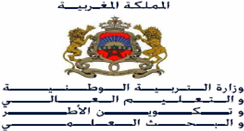 السنة الدراسية :2013/2014    السنة الدراسية :2013/2014    السنة الدراسية :2013/2014    السنة الدراسية :2013/2014    السنة الدراسية :2013/2014    السنة الدراسية :2013/2014    السنة الدراسية :2013/2014    السنة الدراسية :2013/2014    السنة الدراسية :2013/2014    السنة الدراسية :2013/2014    السنة الدراسية :2013/2014    السنة الدراسية :2013/2014    السنة الدراسية :2013/2014    السنة الدراسية :2013/2014    السنة الدراسية :2013/2014    السنة الدراسية :2013/2014    السنة الدراسية :2013/2014    السنة الدراسية :2013/2014    السنة الدراسية :2013/2014    السنة الدراسية :2013/2014    السنة الدراسية :2013/2014    السنة الدراسية :2013/2014    السنة الدراسية :2013/2014    السنة الدراسية :2013/2014    السنة الدراسية :2013/2014    السنة الدراسية :2013/2014    السنة الدراسية :2013/2014    السنة الدراسية :2013/2014    السنة الدراسية :2013/2014    السنة الدراسية :2013/2014    السنة الدراسية :2013/2014    السنة الدراسية :2013/2014    السنة الدراسية :2013/2014    السنة الدراسية :2013/2014    السنة الدراسية :2013/2014    السنة الدراسية :2013/2014    السنة الدراسية :2013/2014    السنة الدراسية :2013/2014    السنة الدراسية :2013/2014    السنة الدراسية :2013/2014    السنة الدراسية :2013/2014    السنة الدراسية :2013/2014    السنة الدراسية :2013/2014    السنة الدراسية :2013/2014    السنة الدراسية :2013/2014    الورقة الشخصيةالبلدة  : ................. ............  المؤسسة   : ................................................................رقم التأجير:.....             .. ..........  رقم بطاقة التعريف الوطنية:.........................                 الاسم العائلي و  .............................................................NOM et PRENOM :  …………………………………………….   تاريخ الازدياد:........................................................................................                     مغربي الجنسية:.... ......................             الجنس :.................................................     تاريخ التوظيف: ................                         الاطار الحالي:ّ.......................................     السلم : ...........................................          الرتبة :..................................................   المهمةالحالية :................................        تاريخ التعين بالمؤسسة: ............                  المادة المدرسة... ........الفيزياء و الكيمياء........سلك التدريس:........ ......................السلك2 اخر شهادة مدرسية او جامعية :....     تخصصها:....     سنة الحصول عليها:.........    اخر شهادة مهنية :.....................      تخصصها :...      سنة الحصول عليها: .........   اخر نقطة تفتيش :......     سنة الحصول عليها:...      اخر نقطة ادارية :................**** الوضعية العائلية : ......... ......................................................................................   عدد الاطفال........................................................................................................   الزوج موظف بوزارة التربية الوطنية :................................................................   العنوان الشخصي :   ....................................................................جدول الرمزالورقة الشخصيةالبلدة  : ................. ............  المؤسسة   : ................................................................رقم التأجير:.....             .. ..........  رقم بطاقة التعريف الوطنية:.........................                 الاسم العائلي و  .............................................................NOM et PRENOM :  …………………………………………….   تاريخ الازدياد:........................................................................................                     مغربي الجنسية:.... ......................             الجنس :.................................................     تاريخ التوظيف: ................                         الاطار الحالي:ّ.......................................     السلم : ...........................................          الرتبة :..................................................   المهمةالحالية :................................        تاريخ التعين بالمؤسسة: ............                  المادة المدرسة... ........الفيزياء و الكيمياء........سلك التدريس:........ ......................السلك2 اخر شهادة مدرسية او جامعية :....     تخصصها:....     سنة الحصول عليها:.........    اخر شهادة مهنية :.....................      تخصصها :...      سنة الحصول عليها: .........   اخر نقطة تفتيش :......     سنة الحصول عليها:...      اخر نقطة ادارية :................**** الوضعية العائلية : ......... ......................................................................................   عدد الاطفال........................................................................................................   الزوج موظف بوزارة التربية الوطنية :................................................................   العنوان الشخصي :   ....................................................................جدول الرمزالورقة الشخصيةالبلدة  : ................. ............  المؤسسة   : ................................................................رقم التأجير:.....             .. ..........  رقم بطاقة التعريف الوطنية:.........................                 الاسم العائلي و  .............................................................NOM et PRENOM :  …………………………………………….   تاريخ الازدياد:........................................................................................                     مغربي الجنسية:.... ......................             الجنس :.................................................     تاريخ التوظيف: ................                         الاطار الحالي:ّ.......................................     السلم : ...........................................          الرتبة :..................................................   المهمةالحالية :................................        تاريخ التعين بالمؤسسة: ............                  المادة المدرسة... ........الفيزياء و الكيمياء........سلك التدريس:........ ......................السلك2 اخر شهادة مدرسية او جامعية :....     تخصصها:....     سنة الحصول عليها:.........    اخر شهادة مهنية :.....................      تخصصها :...      سنة الحصول عليها: .........   اخر نقطة تفتيش :......     سنة الحصول عليها:...      اخر نقطة ادارية :................**** الوضعية العائلية : ......... ......................................................................................   عدد الاطفال........................................................................................................   الزوج موظف بوزارة التربية الوطنية :................................................................   العنوان الشخصي :   ....................................................................جدول الرمزالورقة الشخصيةالبلدة  : ................. ............  المؤسسة   : ................................................................رقم التأجير:.....             .. ..........  رقم بطاقة التعريف الوطنية:.........................                 الاسم العائلي و  .............................................................NOM et PRENOM :  …………………………………………….   تاريخ الازدياد:........................................................................................                     مغربي الجنسية:.... ......................             الجنس :.................................................     تاريخ التوظيف: ................                         الاطار الحالي:ّ.......................................     السلم : ...........................................          الرتبة :..................................................   المهمةالحالية :................................        تاريخ التعين بالمؤسسة: ............                  المادة المدرسة... ........الفيزياء و الكيمياء........سلك التدريس:........ ......................السلك2 اخر شهادة مدرسية او جامعية :....     تخصصها:....     سنة الحصول عليها:.........    اخر شهادة مهنية :.....................      تخصصها :...      سنة الحصول عليها: .........   اخر نقطة تفتيش :......     سنة الحصول عليها:...      اخر نقطة ادارية :................**** الوضعية العائلية : ......... ......................................................................................   عدد الاطفال........................................................................................................   الزوج موظف بوزارة التربية الوطنية :................................................................   العنوان الشخصي :   ....................................................................جدول الرمزالورقة الشخصيةالبلدة  : ................. ............  المؤسسة   : ................................................................رقم التأجير:.....             .. ..........  رقم بطاقة التعريف الوطنية:.........................                 الاسم العائلي و  .............................................................NOM et PRENOM :  …………………………………………….   تاريخ الازدياد:........................................................................................                     مغربي الجنسية:.... ......................             الجنس :.................................................     تاريخ التوظيف: ................                         الاطار الحالي:ّ.......................................     السلم : ...........................................          الرتبة :..................................................   المهمةالحالية :................................        تاريخ التعين بالمؤسسة: ............                  المادة المدرسة... ........الفيزياء و الكيمياء........سلك التدريس:........ ......................السلك2 اخر شهادة مدرسية او جامعية :....     تخصصها:....     سنة الحصول عليها:.........    اخر شهادة مهنية :.....................      تخصصها :...      سنة الحصول عليها: .........   اخر نقطة تفتيش :......     سنة الحصول عليها:...      اخر نقطة ادارية :................**** الوضعية العائلية : ......... ......................................................................................   عدد الاطفال........................................................................................................   الزوج موظف بوزارة التربية الوطنية :................................................................   العنوان الشخصي :   ....................................................................جدول الرمزالورقة الشخصيةالبلدة  : ................. ............  المؤسسة   : ................................................................رقم التأجير:.....             .. ..........  رقم بطاقة التعريف الوطنية:.........................                 الاسم العائلي و  .............................................................NOM et PRENOM :  …………………………………………….   تاريخ الازدياد:........................................................................................                     مغربي الجنسية:.... ......................             الجنس :.................................................     تاريخ التوظيف: ................                         الاطار الحالي:ّ.......................................     السلم : ...........................................          الرتبة :..................................................   المهمةالحالية :................................        تاريخ التعين بالمؤسسة: ............                  المادة المدرسة... ........الفيزياء و الكيمياء........سلك التدريس:........ ......................السلك2 اخر شهادة مدرسية او جامعية :....     تخصصها:....     سنة الحصول عليها:.........    اخر شهادة مهنية :.....................      تخصصها :...      سنة الحصول عليها: .........   اخر نقطة تفتيش :......     سنة الحصول عليها:...      اخر نقطة ادارية :................**** الوضعية العائلية : ......... ......................................................................................   عدد الاطفال........................................................................................................   الزوج موظف بوزارة التربية الوطنية :................................................................   العنوان الشخصي :   ....................................................................جدول الرمزالورقة الشخصيةالبلدة  : ................. ............  المؤسسة   : ................................................................رقم التأجير:.....             .. ..........  رقم بطاقة التعريف الوطنية:.........................                 الاسم العائلي و  .............................................................NOM et PRENOM :  …………………………………………….   تاريخ الازدياد:........................................................................................                     مغربي الجنسية:.... ......................             الجنس :.................................................     تاريخ التوظيف: ................                         الاطار الحالي:ّ.......................................     السلم : ...........................................          الرتبة :..................................................   المهمةالحالية :................................        تاريخ التعين بالمؤسسة: ............                  المادة المدرسة... ........الفيزياء و الكيمياء........سلك التدريس:........ ......................السلك2 اخر شهادة مدرسية او جامعية :....     تخصصها:....     سنة الحصول عليها:.........    اخر شهادة مهنية :.....................      تخصصها :...      سنة الحصول عليها: .........   اخر نقطة تفتيش :......     سنة الحصول عليها:...      اخر نقطة ادارية :................**** الوضعية العائلية : ......... ......................................................................................   عدد الاطفال........................................................................................................   الزوج موظف بوزارة التربية الوطنية :................................................................   العنوان الشخصي :   ....................................................................جدول الرمزالورقة الشخصيةالبلدة  : ................. ............  المؤسسة   : ................................................................رقم التأجير:.....             .. ..........  رقم بطاقة التعريف الوطنية:.........................                 الاسم العائلي و  .............................................................NOM et PRENOM :  …………………………………………….   تاريخ الازدياد:........................................................................................                     مغربي الجنسية:.... ......................             الجنس :.................................................     تاريخ التوظيف: ................                         الاطار الحالي:ّ.......................................     السلم : ...........................................          الرتبة :..................................................   المهمةالحالية :................................        تاريخ التعين بالمؤسسة: ............                  المادة المدرسة... ........الفيزياء و الكيمياء........سلك التدريس:........ ......................السلك2 اخر شهادة مدرسية او جامعية :....     تخصصها:....     سنة الحصول عليها:.........    اخر شهادة مهنية :.....................      تخصصها :...      سنة الحصول عليها: .........   اخر نقطة تفتيش :......     سنة الحصول عليها:...      اخر نقطة ادارية :................**** الوضعية العائلية : ......... ......................................................................................   عدد الاطفال........................................................................................................   الزوج موظف بوزارة التربية الوطنية :................................................................   العنوان الشخصي :   ....................................................................جدول الرمزالورقة الشخصيةالبلدة  : ................. ............  المؤسسة   : ................................................................رقم التأجير:.....             .. ..........  رقم بطاقة التعريف الوطنية:.........................                 الاسم العائلي و  .............................................................NOM et PRENOM :  …………………………………………….   تاريخ الازدياد:........................................................................................                     مغربي الجنسية:.... ......................             الجنس :.................................................     تاريخ التوظيف: ................                         الاطار الحالي:ّ.......................................     السلم : ...........................................          الرتبة :..................................................   المهمةالحالية :................................        تاريخ التعين بالمؤسسة: ............                  المادة المدرسة... ........الفيزياء و الكيمياء........سلك التدريس:........ ......................السلك2 اخر شهادة مدرسية او جامعية :....     تخصصها:....     سنة الحصول عليها:.........    اخر شهادة مهنية :.....................      تخصصها :...      سنة الحصول عليها: .........   اخر نقطة تفتيش :......     سنة الحصول عليها:...      اخر نقطة ادارية :................**** الوضعية العائلية : ......... ......................................................................................   عدد الاطفال........................................................................................................   الزوج موظف بوزارة التربية الوطنية :................................................................   العنوان الشخصي :   ....................................................................جدول الرمزالورقة الشخصيةالبلدة  : ................. ............  المؤسسة   : ................................................................رقم التأجير:.....             .. ..........  رقم بطاقة التعريف الوطنية:.........................                 الاسم العائلي و  .............................................................NOM et PRENOM :  …………………………………………….   تاريخ الازدياد:........................................................................................                     مغربي الجنسية:.... ......................             الجنس :.................................................     تاريخ التوظيف: ................                         الاطار الحالي:ّ.......................................     السلم : ...........................................          الرتبة :..................................................   المهمةالحالية :................................        تاريخ التعين بالمؤسسة: ............                  المادة المدرسة... ........الفيزياء و الكيمياء........سلك التدريس:........ ......................السلك2 اخر شهادة مدرسية او جامعية :....     تخصصها:....     سنة الحصول عليها:.........    اخر شهادة مهنية :.....................      تخصصها :...      سنة الحصول عليها: .........   اخر نقطة تفتيش :......     سنة الحصول عليها:...      اخر نقطة ادارية :................**** الوضعية العائلية : ......... ......................................................................................   عدد الاطفال........................................................................................................   الزوج موظف بوزارة التربية الوطنية :................................................................   العنوان الشخصي :   ....................................................................جدول الرمزالورقة الشخصيةالبلدة  : ................. ............  المؤسسة   : ................................................................رقم التأجير:.....             .. ..........  رقم بطاقة التعريف الوطنية:.........................                 الاسم العائلي و  .............................................................NOM et PRENOM :  …………………………………………….   تاريخ الازدياد:........................................................................................                     مغربي الجنسية:.... ......................             الجنس :.................................................     تاريخ التوظيف: ................                         الاطار الحالي:ّ.......................................     السلم : ...........................................          الرتبة :..................................................   المهمةالحالية :................................        تاريخ التعين بالمؤسسة: ............                  المادة المدرسة... ........الفيزياء و الكيمياء........سلك التدريس:........ ......................السلك2 اخر شهادة مدرسية او جامعية :....     تخصصها:....     سنة الحصول عليها:.........    اخر شهادة مهنية :.....................      تخصصها :...      سنة الحصول عليها: .........   اخر نقطة تفتيش :......     سنة الحصول عليها:...      اخر نقطة ادارية :................**** الوضعية العائلية : ......... ......................................................................................   عدد الاطفال........................................................................................................   الزوج موظف بوزارة التربية الوطنية :................................................................   العنوان الشخصي :   ....................................................................جدول الرمزالورقة الشخصيةالبلدة  : ................. ............  المؤسسة   : ................................................................رقم التأجير:.....             .. ..........  رقم بطاقة التعريف الوطنية:.........................                 الاسم العائلي و  .............................................................NOM et PRENOM :  …………………………………………….   تاريخ الازدياد:........................................................................................                     مغربي الجنسية:.... ......................             الجنس :.................................................     تاريخ التوظيف: ................                         الاطار الحالي:ّ.......................................     السلم : ...........................................          الرتبة :..................................................   المهمةالحالية :................................        تاريخ التعين بالمؤسسة: ............                  المادة المدرسة... ........الفيزياء و الكيمياء........سلك التدريس:........ ......................السلك2 اخر شهادة مدرسية او جامعية :....     تخصصها:....     سنة الحصول عليها:.........    اخر شهادة مهنية :.....................      تخصصها :...      سنة الحصول عليها: .........   اخر نقطة تفتيش :......     سنة الحصول عليها:...      اخر نقطة ادارية :................**** الوضعية العائلية : ......... ......................................................................................   عدد الاطفال........................................................................................................   الزوج موظف بوزارة التربية الوطنية :................................................................   العنوان الشخصي :   ....................................................................جدول الرمزالورقة الشخصيةالبلدة  : ................. ............  المؤسسة   : ................................................................رقم التأجير:.....             .. ..........  رقم بطاقة التعريف الوطنية:.........................                 الاسم العائلي و  .............................................................NOM et PRENOM :  …………………………………………….   تاريخ الازدياد:........................................................................................                     مغربي الجنسية:.... ......................             الجنس :.................................................     تاريخ التوظيف: ................                         الاطار الحالي:ّ.......................................     السلم : ...........................................          الرتبة :..................................................   المهمةالحالية :................................        تاريخ التعين بالمؤسسة: ............                  المادة المدرسة... ........الفيزياء و الكيمياء........سلك التدريس:........ ......................السلك2 اخر شهادة مدرسية او جامعية :....     تخصصها:....     سنة الحصول عليها:.........    اخر شهادة مهنية :.....................      تخصصها :...      سنة الحصول عليها: .........   اخر نقطة تفتيش :......     سنة الحصول عليها:...      اخر نقطة ادارية :................**** الوضعية العائلية : ......... ......................................................................................   عدد الاطفال........................................................................................................   الزوج موظف بوزارة التربية الوطنية :................................................................   العنوان الشخصي :   ....................................................................جدول الرمزالورقة الشخصيةالبلدة  : ................. ............  المؤسسة   : ................................................................رقم التأجير:.....             .. ..........  رقم بطاقة التعريف الوطنية:.........................                 الاسم العائلي و  .............................................................NOM et PRENOM :  …………………………………………….   تاريخ الازدياد:........................................................................................                     مغربي الجنسية:.... ......................             الجنس :.................................................     تاريخ التوظيف: ................                         الاطار الحالي:ّ.......................................     السلم : ...........................................          الرتبة :..................................................   المهمةالحالية :................................        تاريخ التعين بالمؤسسة: ............                  المادة المدرسة... ........الفيزياء و الكيمياء........سلك التدريس:........ ......................السلك2 اخر شهادة مدرسية او جامعية :....     تخصصها:....     سنة الحصول عليها:.........    اخر شهادة مهنية :.....................      تخصصها :...      سنة الحصول عليها: .........   اخر نقطة تفتيش :......     سنة الحصول عليها:...      اخر نقطة ادارية :................**** الوضعية العائلية : ......... ......................................................................................   عدد الاطفال........................................................................................................   الزوج موظف بوزارة التربية الوطنية :................................................................   العنوان الشخصي :   ....................................................................جدول الرمزالورقة الشخصيةالبلدة  : ................. ............  المؤسسة   : ................................................................رقم التأجير:.....             .. ..........  رقم بطاقة التعريف الوطنية:.........................                 الاسم العائلي و  .............................................................NOM et PRENOM :  …………………………………………….   تاريخ الازدياد:........................................................................................                     مغربي الجنسية:.... ......................             الجنس :.................................................     تاريخ التوظيف: ................                         الاطار الحالي:ّ.......................................     السلم : ...........................................          الرتبة :..................................................   المهمةالحالية :................................        تاريخ التعين بالمؤسسة: ............                  المادة المدرسة... ........الفيزياء و الكيمياء........سلك التدريس:........ ......................السلك2 اخر شهادة مدرسية او جامعية :....     تخصصها:....     سنة الحصول عليها:.........    اخر شهادة مهنية :.....................      تخصصها :...      سنة الحصول عليها: .........   اخر نقطة تفتيش :......     سنة الحصول عليها:...      اخر نقطة ادارية :................**** الوضعية العائلية : ......... ......................................................................................   عدد الاطفال........................................................................................................   الزوج موظف بوزارة التربية الوطنية :................................................................   العنوان الشخصي :   ....................................................................جدول الرمزالورقة الشخصيةالبلدة  : ................. ............  المؤسسة   : ................................................................رقم التأجير:.....             .. ..........  رقم بطاقة التعريف الوطنية:.........................                 الاسم العائلي و  .............................................................NOM et PRENOM :  …………………………………………….   تاريخ الازدياد:........................................................................................                     مغربي الجنسية:.... ......................             الجنس :.................................................     تاريخ التوظيف: ................                         الاطار الحالي:ّ.......................................     السلم : ...........................................          الرتبة :..................................................   المهمةالحالية :................................        تاريخ التعين بالمؤسسة: ............                  المادة المدرسة... ........الفيزياء و الكيمياء........سلك التدريس:........ ......................السلك2 اخر شهادة مدرسية او جامعية :....     تخصصها:....     سنة الحصول عليها:.........    اخر شهادة مهنية :.....................      تخصصها :...      سنة الحصول عليها: .........   اخر نقطة تفتيش :......     سنة الحصول عليها:...      اخر نقطة ادارية :................**** الوضعية العائلية : ......... ......................................................................................   عدد الاطفال........................................................................................................   الزوج موظف بوزارة التربية الوطنية :................................................................   العنوان الشخصي :   ....................................................................جدول الرمزالورقة الشخصيةالبلدة  : ................. ............  المؤسسة   : ................................................................رقم التأجير:.....             .. ..........  رقم بطاقة التعريف الوطنية:.........................                 الاسم العائلي و  .............................................................NOM et PRENOM :  …………………………………………….   تاريخ الازدياد:........................................................................................                     مغربي الجنسية:.... ......................             الجنس :.................................................     تاريخ التوظيف: ................                         الاطار الحالي:ّ.......................................     السلم : ...........................................          الرتبة :..................................................   المهمةالحالية :................................        تاريخ التعين بالمؤسسة: ............                  المادة المدرسة... ........الفيزياء و الكيمياء........سلك التدريس:........ ......................السلك2 اخر شهادة مدرسية او جامعية :....     تخصصها:....     سنة الحصول عليها:.........    اخر شهادة مهنية :.....................      تخصصها :...      سنة الحصول عليها: .........   اخر نقطة تفتيش :......     سنة الحصول عليها:...      اخر نقطة ادارية :................**** الوضعية العائلية : ......... ......................................................................................   عدد الاطفال........................................................................................................   الزوج موظف بوزارة التربية الوطنية :................................................................   العنوان الشخصي :   ....................................................................جدول الرمزالورقة الشخصيةالبلدة  : ................. ............  المؤسسة   : ................................................................رقم التأجير:.....             .. ..........  رقم بطاقة التعريف الوطنية:.........................                 الاسم العائلي و  .............................................................NOM et PRENOM :  …………………………………………….   تاريخ الازدياد:........................................................................................                     مغربي الجنسية:.... ......................             الجنس :.................................................     تاريخ التوظيف: ................                         الاطار الحالي:ّ.......................................     السلم : ...........................................          الرتبة :..................................................   المهمةالحالية :................................        تاريخ التعين بالمؤسسة: ............                  المادة المدرسة... ........الفيزياء و الكيمياء........سلك التدريس:........ ......................السلك2 اخر شهادة مدرسية او جامعية :....     تخصصها:....     سنة الحصول عليها:.........    اخر شهادة مهنية :.....................      تخصصها :...      سنة الحصول عليها: .........   اخر نقطة تفتيش :......     سنة الحصول عليها:...      اخر نقطة ادارية :................**** الوضعية العائلية : ......... ......................................................................................   عدد الاطفال........................................................................................................   الزوج موظف بوزارة التربية الوطنية :................................................................   العنوان الشخصي :   ....................................................................جدول الرمزالورقة الشخصيةالبلدة  : ................. ............  المؤسسة   : ................................................................رقم التأجير:.....             .. ..........  رقم بطاقة التعريف الوطنية:.........................                 الاسم العائلي و  .............................................................NOM et PRENOM :  …………………………………………….   تاريخ الازدياد:........................................................................................                     مغربي الجنسية:.... ......................             الجنس :.................................................     تاريخ التوظيف: ................                         الاطار الحالي:ّ.......................................     السلم : ...........................................          الرتبة :..................................................   المهمةالحالية :................................        تاريخ التعين بالمؤسسة: ............                  المادة المدرسة... ........الفيزياء و الكيمياء........سلك التدريس:........ ......................السلك2 اخر شهادة مدرسية او جامعية :....     تخصصها:....     سنة الحصول عليها:.........    اخر شهادة مهنية :.....................      تخصصها :...      سنة الحصول عليها: .........   اخر نقطة تفتيش :......     سنة الحصول عليها:...      اخر نقطة ادارية :................**** الوضعية العائلية : ......... ......................................................................................   عدد الاطفال........................................................................................................   الزوج موظف بوزارة التربية الوطنية :................................................................   العنوان الشخصي :   ....................................................................جدول الرمزالورقة الشخصيةالبلدة  : ................. ............  المؤسسة   : ................................................................رقم التأجير:.....             .. ..........  رقم بطاقة التعريف الوطنية:.........................                 الاسم العائلي و  .............................................................NOM et PRENOM :  …………………………………………….   تاريخ الازدياد:........................................................................................                     مغربي الجنسية:.... ......................             الجنس :.................................................     تاريخ التوظيف: ................                         الاطار الحالي:ّ.......................................     السلم : ...........................................          الرتبة :..................................................   المهمةالحالية :................................        تاريخ التعين بالمؤسسة: ............                  المادة المدرسة... ........الفيزياء و الكيمياء........سلك التدريس:........ ......................السلك2 اخر شهادة مدرسية او جامعية :....     تخصصها:....     سنة الحصول عليها:.........    اخر شهادة مهنية :.....................      تخصصها :...      سنة الحصول عليها: .........   اخر نقطة تفتيش :......     سنة الحصول عليها:...      اخر نقطة ادارية :................**** الوضعية العائلية : ......... ......................................................................................   عدد الاطفال........................................................................................................   الزوج موظف بوزارة التربية الوطنية :................................................................   العنوان الشخصي :   ....................................................................جدول الرمزالورقة الشخصيةالبلدة  : ................. ............  المؤسسة   : ................................................................رقم التأجير:.....             .. ..........  رقم بطاقة التعريف الوطنية:.........................                 الاسم العائلي و  .............................................................NOM et PRENOM :  …………………………………………….   تاريخ الازدياد:........................................................................................                     مغربي الجنسية:.... ......................             الجنس :.................................................     تاريخ التوظيف: ................                         الاطار الحالي:ّ.......................................     السلم : ...........................................          الرتبة :..................................................   المهمةالحالية :................................        تاريخ التعين بالمؤسسة: ............                  المادة المدرسة... ........الفيزياء و الكيمياء........سلك التدريس:........ ......................السلك2 اخر شهادة مدرسية او جامعية :....     تخصصها:....     سنة الحصول عليها:.........    اخر شهادة مهنية :.....................      تخصصها :...      سنة الحصول عليها: .........   اخر نقطة تفتيش :......     سنة الحصول عليها:...      اخر نقطة ادارية :................**** الوضعية العائلية : ......... ......................................................................................   عدد الاطفال........................................................................................................   الزوج موظف بوزارة التربية الوطنية :................................................................   العنوان الشخصي :   ....................................................................جدول الرمزالورقة الشخصيةالبلدة  : ................. ............  المؤسسة   : ................................................................رقم التأجير:.....             .. ..........  رقم بطاقة التعريف الوطنية:.........................                 الاسم العائلي و  .............................................................NOM et PRENOM :  …………………………………………….   تاريخ الازدياد:........................................................................................                     مغربي الجنسية:.... ......................             الجنس :.................................................     تاريخ التوظيف: ................                         الاطار الحالي:ّ.......................................     السلم : ...........................................          الرتبة :..................................................   المهمةالحالية :................................        تاريخ التعين بالمؤسسة: ............                  المادة المدرسة... ........الفيزياء و الكيمياء........سلك التدريس:........ ......................السلك2 اخر شهادة مدرسية او جامعية :....     تخصصها:....     سنة الحصول عليها:.........    اخر شهادة مهنية :.....................      تخصصها :...      سنة الحصول عليها: .........   اخر نقطة تفتيش :......     سنة الحصول عليها:...      اخر نقطة ادارية :................**** الوضعية العائلية : ......... ......................................................................................   عدد الاطفال........................................................................................................   الزوج موظف بوزارة التربية الوطنية :................................................................   العنوان الشخصي :   ....................................................................جدول الرمزالورقة الشخصيةالبلدة  : ................. ............  المؤسسة   : ................................................................رقم التأجير:.....             .. ..........  رقم بطاقة التعريف الوطنية:.........................                 الاسم العائلي و  .............................................................NOM et PRENOM :  …………………………………………….   تاريخ الازدياد:........................................................................................                     مغربي الجنسية:.... ......................             الجنس :.................................................     تاريخ التوظيف: ................                         الاطار الحالي:ّ.......................................     السلم : ...........................................          الرتبة :..................................................   المهمةالحالية :................................        تاريخ التعين بالمؤسسة: ............                  المادة المدرسة... ........الفيزياء و الكيمياء........سلك التدريس:........ ......................السلك2 اخر شهادة مدرسية او جامعية :....     تخصصها:....     سنة الحصول عليها:.........    اخر شهادة مهنية :.....................      تخصصها :...      سنة الحصول عليها: .........   اخر نقطة تفتيش :......     سنة الحصول عليها:...      اخر نقطة ادارية :................**** الوضعية العائلية : ......... ......................................................................................   عدد الاطفال........................................................................................................   الزوج موظف بوزارة التربية الوطنية :................................................................   العنوان الشخصي :   ....................................................................جدول الرمزالورقة الشخصيةالبلدة  : ................. ............  المؤسسة   : ................................................................رقم التأجير:.....             .. ..........  رقم بطاقة التعريف الوطنية:.........................                 الاسم العائلي و  .............................................................NOM et PRENOM :  …………………………………………….   تاريخ الازدياد:........................................................................................                     مغربي الجنسية:.... ......................             الجنس :.................................................     تاريخ التوظيف: ................                         الاطار الحالي:ّ.......................................     السلم : ...........................................          الرتبة :..................................................   المهمةالحالية :................................        تاريخ التعين بالمؤسسة: ............                  المادة المدرسة... ........الفيزياء و الكيمياء........سلك التدريس:........ ......................السلك2 اخر شهادة مدرسية او جامعية :....     تخصصها:....     سنة الحصول عليها:.........    اخر شهادة مهنية :.....................      تخصصها :...      سنة الحصول عليها: .........   اخر نقطة تفتيش :......     سنة الحصول عليها:...      اخر نقطة ادارية :................**** الوضعية العائلية : ......... ......................................................................................   عدد الاطفال........................................................................................................   الزوج موظف بوزارة التربية الوطنية :................................................................   العنوان الشخصي :   ....................................................................جدول الرمزالورقة الشخصيةالبلدة  : ................. ............  المؤسسة   : ................................................................رقم التأجير:.....             .. ..........  رقم بطاقة التعريف الوطنية:.........................                 الاسم العائلي و  .............................................................NOM et PRENOM :  …………………………………………….   تاريخ الازدياد:........................................................................................                     مغربي الجنسية:.... ......................             الجنس :.................................................     تاريخ التوظيف: ................                         الاطار الحالي:ّ.......................................     السلم : ...........................................          الرتبة :..................................................   المهمةالحالية :................................        تاريخ التعين بالمؤسسة: ............                  المادة المدرسة... ........الفيزياء و الكيمياء........سلك التدريس:........ ......................السلك2 اخر شهادة مدرسية او جامعية :....     تخصصها:....     سنة الحصول عليها:.........    اخر شهادة مهنية :.....................      تخصصها :...      سنة الحصول عليها: .........   اخر نقطة تفتيش :......     سنة الحصول عليها:...      اخر نقطة ادارية :................**** الوضعية العائلية : ......... ......................................................................................   عدد الاطفال........................................................................................................   الزوج موظف بوزارة التربية الوطنية :................................................................   العنوان الشخصي :   ....................................................................جدول الرمزالورقة الشخصيةالبلدة  : ................. ............  المؤسسة   : ................................................................رقم التأجير:.....             .. ..........  رقم بطاقة التعريف الوطنية:.........................                 الاسم العائلي و  .............................................................NOM et PRENOM :  …………………………………………….   تاريخ الازدياد:........................................................................................                     مغربي الجنسية:.... ......................             الجنس :.................................................     تاريخ التوظيف: ................                         الاطار الحالي:ّ.......................................     السلم : ...........................................          الرتبة :..................................................   المهمةالحالية :................................        تاريخ التعين بالمؤسسة: ............                  المادة المدرسة... ........الفيزياء و الكيمياء........سلك التدريس:........ ......................السلك2 اخر شهادة مدرسية او جامعية :....     تخصصها:....     سنة الحصول عليها:.........    اخر شهادة مهنية :.....................      تخصصها :...      سنة الحصول عليها: .........   اخر نقطة تفتيش :......     سنة الحصول عليها:...      اخر نقطة ادارية :................**** الوضعية العائلية : ......... ......................................................................................   عدد الاطفال........................................................................................................   الزوج موظف بوزارة التربية الوطنية :................................................................   العنوان الشخصي :   ....................................................................جدول الرمزالورقة الشخصيةالبلدة  : ................. ............  المؤسسة   : ................................................................رقم التأجير:.....             .. ..........  رقم بطاقة التعريف الوطنية:.........................                 الاسم العائلي و  .............................................................NOM et PRENOM :  …………………………………………….   تاريخ الازدياد:........................................................................................                     مغربي الجنسية:.... ......................             الجنس :.................................................     تاريخ التوظيف: ................                         الاطار الحالي:ّ.......................................     السلم : ...........................................          الرتبة :..................................................   المهمةالحالية :................................        تاريخ التعين بالمؤسسة: ............                  المادة المدرسة... ........الفيزياء و الكيمياء........سلك التدريس:........ ......................السلك2 اخر شهادة مدرسية او جامعية :....     تخصصها:....     سنة الحصول عليها:.........    اخر شهادة مهنية :.....................      تخصصها :...      سنة الحصول عليها: .........   اخر نقطة تفتيش :......     سنة الحصول عليها:...      اخر نقطة ادارية :................**** الوضعية العائلية : ......... ......................................................................................   عدد الاطفال........................................................................................................   الزوج موظف بوزارة التربية الوطنية :................................................................   العنوان الشخصي :   ....................................................................جدول الرمزالورقة الشخصيةالبلدة  : ................. ............  المؤسسة   : ................................................................رقم التأجير:.....             .. ..........  رقم بطاقة التعريف الوطنية:.........................                 الاسم العائلي و  .............................................................NOM et PRENOM :  …………………………………………….   تاريخ الازدياد:........................................................................................                     مغربي الجنسية:.... ......................             الجنس :.................................................     تاريخ التوظيف: ................                         الاطار الحالي:ّ.......................................     السلم : ...........................................          الرتبة :..................................................   المهمةالحالية :................................        تاريخ التعين بالمؤسسة: ............                  المادة المدرسة... ........الفيزياء و الكيمياء........سلك التدريس:........ ......................السلك2 اخر شهادة مدرسية او جامعية :....     تخصصها:....     سنة الحصول عليها:.........    اخر شهادة مهنية :.....................      تخصصها :...      سنة الحصول عليها: .........   اخر نقطة تفتيش :......     سنة الحصول عليها:...      اخر نقطة ادارية :................**** الوضعية العائلية : ......... ......................................................................................   عدد الاطفال........................................................................................................   الزوج موظف بوزارة التربية الوطنية :................................................................   العنوان الشخصي :   ....................................................................جدول الرمزالورقة الشخصيةالبلدة  : ................. ............  المؤسسة   : ................................................................رقم التأجير:.....             .. ..........  رقم بطاقة التعريف الوطنية:.........................                 الاسم العائلي و  .............................................................NOM et PRENOM :  …………………………………………….   تاريخ الازدياد:........................................................................................                     مغربي الجنسية:.... ......................             الجنس :.................................................     تاريخ التوظيف: ................                         الاطار الحالي:ّ.......................................     السلم : ...........................................          الرتبة :..................................................   المهمةالحالية :................................        تاريخ التعين بالمؤسسة: ............                  المادة المدرسة... ........الفيزياء و الكيمياء........سلك التدريس:........ ......................السلك2 اخر شهادة مدرسية او جامعية :....     تخصصها:....     سنة الحصول عليها:.........    اخر شهادة مهنية :.....................      تخصصها :...      سنة الحصول عليها: .........   اخر نقطة تفتيش :......     سنة الحصول عليها:...      اخر نقطة ادارية :................**** الوضعية العائلية : ......... ......................................................................................   عدد الاطفال........................................................................................................   الزوج موظف بوزارة التربية الوطنية :................................................................   العنوان الشخصي :   ....................................................................جدول الرمزالورقة الشخصيةالبلدة  : ................. ............  المؤسسة   : ................................................................رقم التأجير:.....             .. ..........  رقم بطاقة التعريف الوطنية:.........................                 الاسم العائلي و  .............................................................NOM et PRENOM :  …………………………………………….   تاريخ الازدياد:........................................................................................                     مغربي الجنسية:.... ......................             الجنس :.................................................     تاريخ التوظيف: ................                         الاطار الحالي:ّ.......................................     السلم : ...........................................          الرتبة :..................................................   المهمةالحالية :................................        تاريخ التعين بالمؤسسة: ............                  المادة المدرسة... ........الفيزياء و الكيمياء........سلك التدريس:........ ......................السلك2 اخر شهادة مدرسية او جامعية :....     تخصصها:....     سنة الحصول عليها:.........    اخر شهادة مهنية :.....................      تخصصها :...      سنة الحصول عليها: .........   اخر نقطة تفتيش :......     سنة الحصول عليها:...      اخر نقطة ادارية :................**** الوضعية العائلية : ......... ......................................................................................   عدد الاطفال........................................................................................................   الزوج موظف بوزارة التربية الوطنية :................................................................   العنوان الشخصي :   ....................................................................جدول الرمزالورقة الشخصيةالبلدة  : ................. ............  المؤسسة   : ................................................................رقم التأجير:.....             .. ..........  رقم بطاقة التعريف الوطنية:.........................                 الاسم العائلي و  .............................................................NOM et PRENOM :  …………………………………………….   تاريخ الازدياد:........................................................................................                     مغربي الجنسية:.... ......................             الجنس :.................................................     تاريخ التوظيف: ................                         الاطار الحالي:ّ.......................................     السلم : ...........................................          الرتبة :..................................................   المهمةالحالية :................................        تاريخ التعين بالمؤسسة: ............                  المادة المدرسة... ........الفيزياء و الكيمياء........سلك التدريس:........ ......................السلك2 اخر شهادة مدرسية او جامعية :....     تخصصها:....     سنة الحصول عليها:.........    اخر شهادة مهنية :.....................      تخصصها :...      سنة الحصول عليها: .........   اخر نقطة تفتيش :......     سنة الحصول عليها:...      اخر نقطة ادارية :................**** الوضعية العائلية : ......... ......................................................................................   عدد الاطفال........................................................................................................   الزوج موظف بوزارة التربية الوطنية :................................................................   العنوان الشخصي :   ....................................................................جدول الرمزالورقة الشخصيةالبلدة  : ................. ............  المؤسسة   : ................................................................رقم التأجير:.....             .. ..........  رقم بطاقة التعريف الوطنية:.........................                 الاسم العائلي و  .............................................................NOM et PRENOM :  …………………………………………….   تاريخ الازدياد:........................................................................................                     مغربي الجنسية:.... ......................             الجنس :.................................................     تاريخ التوظيف: ................                         الاطار الحالي:ّ.......................................     السلم : ...........................................          الرتبة :..................................................   المهمةالحالية :................................        تاريخ التعين بالمؤسسة: ............                  المادة المدرسة... ........الفيزياء و الكيمياء........سلك التدريس:........ ......................السلك2 اخر شهادة مدرسية او جامعية :....     تخصصها:....     سنة الحصول عليها:.........    اخر شهادة مهنية :.....................      تخصصها :...      سنة الحصول عليها: .........   اخر نقطة تفتيش :......     سنة الحصول عليها:...      اخر نقطة ادارية :................**** الوضعية العائلية : ......... ......................................................................................   عدد الاطفال........................................................................................................   الزوج موظف بوزارة التربية الوطنية :................................................................   العنوان الشخصي :   ....................................................................جدول الرمزالورقة الشخصيةالبلدة  : ................. ............  المؤسسة   : ................................................................رقم التأجير:.....             .. ..........  رقم بطاقة التعريف الوطنية:.........................                 الاسم العائلي و  .............................................................NOM et PRENOM :  …………………………………………….   تاريخ الازدياد:........................................................................................                     مغربي الجنسية:.... ......................             الجنس :.................................................     تاريخ التوظيف: ................                         الاطار الحالي:ّ.......................................     السلم : ...........................................          الرتبة :..................................................   المهمةالحالية :................................        تاريخ التعين بالمؤسسة: ............                  المادة المدرسة... ........الفيزياء و الكيمياء........سلك التدريس:........ ......................السلك2 اخر شهادة مدرسية او جامعية :....     تخصصها:....     سنة الحصول عليها:.........    اخر شهادة مهنية :.....................      تخصصها :...      سنة الحصول عليها: .........   اخر نقطة تفتيش :......     سنة الحصول عليها:...      اخر نقطة ادارية :................**** الوضعية العائلية : ......... ......................................................................................   عدد الاطفال........................................................................................................   الزوج موظف بوزارة التربية الوطنية :................................................................   العنوان الشخصي :   ....................................................................جدول الرمزالورقة الشخصيةالبلدة  : ................. ............  المؤسسة   : ................................................................رقم التأجير:.....             .. ..........  رقم بطاقة التعريف الوطنية:.........................                 الاسم العائلي و  .............................................................NOM et PRENOM :  …………………………………………….   تاريخ الازدياد:........................................................................................                     مغربي الجنسية:.... ......................             الجنس :.................................................     تاريخ التوظيف: ................                         الاطار الحالي:ّ.......................................     السلم : ...........................................          الرتبة :..................................................   المهمةالحالية :................................        تاريخ التعين بالمؤسسة: ............                  المادة المدرسة... ........الفيزياء و الكيمياء........سلك التدريس:........ ......................السلك2 اخر شهادة مدرسية او جامعية :....     تخصصها:....     سنة الحصول عليها:.........    اخر شهادة مهنية :.....................      تخصصها :...      سنة الحصول عليها: .........   اخر نقطة تفتيش :......     سنة الحصول عليها:...      اخر نقطة ادارية :................**** الوضعية العائلية : ......... ......................................................................................   عدد الاطفال........................................................................................................   الزوج موظف بوزارة التربية الوطنية :................................................................   العنوان الشخصي :   ....................................................................جدول الرمزالورقة الشخصيةالبلدة  : ................. ............  المؤسسة   : ................................................................رقم التأجير:.....             .. ..........  رقم بطاقة التعريف الوطنية:.........................                 الاسم العائلي و  .............................................................NOM et PRENOM :  …………………………………………….   تاريخ الازدياد:........................................................................................                     مغربي الجنسية:.... ......................             الجنس :.................................................     تاريخ التوظيف: ................                         الاطار الحالي:ّ.......................................     السلم : ...........................................          الرتبة :..................................................   المهمةالحالية :................................        تاريخ التعين بالمؤسسة: ............                  المادة المدرسة... ........الفيزياء و الكيمياء........سلك التدريس:........ ......................السلك2 اخر شهادة مدرسية او جامعية :....     تخصصها:....     سنة الحصول عليها:.........    اخر شهادة مهنية :.....................      تخصصها :...      سنة الحصول عليها: .........   اخر نقطة تفتيش :......     سنة الحصول عليها:...      اخر نقطة ادارية :................**** الوضعية العائلية : ......... ......................................................................................   عدد الاطفال........................................................................................................   الزوج موظف بوزارة التربية الوطنية :................................................................   العنوان الشخصي :   ....................................................................جدول الرمزالورقة الشخصيةالبلدة  : ................. ............  المؤسسة   : ................................................................رقم التأجير:.....             .. ..........  رقم بطاقة التعريف الوطنية:.........................                 الاسم العائلي و  .............................................................NOM et PRENOM :  …………………………………………….   تاريخ الازدياد:........................................................................................                     مغربي الجنسية:.... ......................             الجنس :.................................................     تاريخ التوظيف: ................                         الاطار الحالي:ّ.......................................     السلم : ...........................................          الرتبة :..................................................   المهمةالحالية :................................        تاريخ التعين بالمؤسسة: ............                  المادة المدرسة... ........الفيزياء و الكيمياء........سلك التدريس:........ ......................السلك2 اخر شهادة مدرسية او جامعية :....     تخصصها:....     سنة الحصول عليها:.........    اخر شهادة مهنية :.....................      تخصصها :...      سنة الحصول عليها: .........   اخر نقطة تفتيش :......     سنة الحصول عليها:...      اخر نقطة ادارية :................**** الوضعية العائلية : ......... ......................................................................................   عدد الاطفال........................................................................................................   الزوج موظف بوزارة التربية الوطنية :................................................................   العنوان الشخصي :   ....................................................................جدول الرمزالورقة الشخصيةالبلدة  : ................. ............  المؤسسة   : ................................................................رقم التأجير:.....             .. ..........  رقم بطاقة التعريف الوطنية:.........................                 الاسم العائلي و  .............................................................NOM et PRENOM :  …………………………………………….   تاريخ الازدياد:........................................................................................                     مغربي الجنسية:.... ......................             الجنس :.................................................     تاريخ التوظيف: ................                         الاطار الحالي:ّ.......................................     السلم : ...........................................          الرتبة :..................................................   المهمةالحالية :................................        تاريخ التعين بالمؤسسة: ............                  المادة المدرسة... ........الفيزياء و الكيمياء........سلك التدريس:........ ......................السلك2 اخر شهادة مدرسية او جامعية :....     تخصصها:....     سنة الحصول عليها:.........    اخر شهادة مهنية :.....................      تخصصها :...      سنة الحصول عليها: .........   اخر نقطة تفتيش :......     سنة الحصول عليها:...      اخر نقطة ادارية :................**** الوضعية العائلية : ......... ......................................................................................   عدد الاطفال........................................................................................................   الزوج موظف بوزارة التربية الوطنية :................................................................   العنوان الشخصي :   ....................................................................جدول الرمزالورقة الشخصيةالبلدة  : ................. ............  المؤسسة   : ................................................................رقم التأجير:.....             .. ..........  رقم بطاقة التعريف الوطنية:.........................                 الاسم العائلي و  .............................................................NOM et PRENOM :  …………………………………………….   تاريخ الازدياد:........................................................................................                     مغربي الجنسية:.... ......................             الجنس :.................................................     تاريخ التوظيف: ................                         الاطار الحالي:ّ.......................................     السلم : ...........................................          الرتبة :..................................................   المهمةالحالية :................................        تاريخ التعين بالمؤسسة: ............                  المادة المدرسة... ........الفيزياء و الكيمياء........سلك التدريس:........ ......................السلك2 اخر شهادة مدرسية او جامعية :....     تخصصها:....     سنة الحصول عليها:.........    اخر شهادة مهنية :.....................      تخصصها :...      سنة الحصول عليها: .........   اخر نقطة تفتيش :......     سنة الحصول عليها:...      اخر نقطة ادارية :................**** الوضعية العائلية : ......... ......................................................................................   عدد الاطفال........................................................................................................   الزوج موظف بوزارة التربية الوطنية :................................................................   العنوان الشخصي :   ....................................................................جدول الرمزالورقة الشخصيةالبلدة  : ................. ............  المؤسسة   : ................................................................رقم التأجير:.....             .. ..........  رقم بطاقة التعريف الوطنية:.........................                 الاسم العائلي و  .............................................................NOM et PRENOM :  …………………………………………….   تاريخ الازدياد:........................................................................................                     مغربي الجنسية:.... ......................             الجنس :.................................................     تاريخ التوظيف: ................                         الاطار الحالي:ّ.......................................     السلم : ...........................................          الرتبة :..................................................   المهمةالحالية :................................        تاريخ التعين بالمؤسسة: ............                  المادة المدرسة... ........الفيزياء و الكيمياء........سلك التدريس:........ ......................السلك2 اخر شهادة مدرسية او جامعية :....     تخصصها:....     سنة الحصول عليها:.........    اخر شهادة مهنية :.....................      تخصصها :...      سنة الحصول عليها: .........   اخر نقطة تفتيش :......     سنة الحصول عليها:...      اخر نقطة ادارية :................**** الوضعية العائلية : ......... ......................................................................................   عدد الاطفال........................................................................................................   الزوج موظف بوزارة التربية الوطنية :................................................................   العنوان الشخصي :   ....................................................................جدول الرمزالورقة الشخصيةالبلدة  : ................. ............  المؤسسة   : ................................................................رقم التأجير:.....             .. ..........  رقم بطاقة التعريف الوطنية:.........................                 الاسم العائلي و  .............................................................NOM et PRENOM :  …………………………………………….   تاريخ الازدياد:........................................................................................                     مغربي الجنسية:.... ......................             الجنس :.................................................     تاريخ التوظيف: ................                         الاطار الحالي:ّ.......................................     السلم : ...........................................          الرتبة :..................................................   المهمةالحالية :................................        تاريخ التعين بالمؤسسة: ............                  المادة المدرسة... ........الفيزياء و الكيمياء........سلك التدريس:........ ......................السلك2 اخر شهادة مدرسية او جامعية :....     تخصصها:....     سنة الحصول عليها:.........    اخر شهادة مهنية :.....................      تخصصها :...      سنة الحصول عليها: .........   اخر نقطة تفتيش :......     سنة الحصول عليها:...      اخر نقطة ادارية :................**** الوضعية العائلية : ......... ......................................................................................   عدد الاطفال........................................................................................................   الزوج موظف بوزارة التربية الوطنية :................................................................   العنوان الشخصي :   ....................................................................جدول الرمزالورقة الشخصيةالبلدة  : ................. ............  المؤسسة   : ................................................................رقم التأجير:.....             .. ..........  رقم بطاقة التعريف الوطنية:.........................                 الاسم العائلي و  .............................................................NOM et PRENOM :  …………………………………………….   تاريخ الازدياد:........................................................................................                     مغربي الجنسية:.... ......................             الجنس :.................................................     تاريخ التوظيف: ................                         الاطار الحالي:ّ.......................................     السلم : ...........................................          الرتبة :..................................................   المهمةالحالية :................................        تاريخ التعين بالمؤسسة: ............                  المادة المدرسة... ........الفيزياء و الكيمياء........سلك التدريس:........ ......................السلك2 اخر شهادة مدرسية او جامعية :....     تخصصها:....     سنة الحصول عليها:.........    اخر شهادة مهنية :.....................      تخصصها :...      سنة الحصول عليها: .........   اخر نقطة تفتيش :......     سنة الحصول عليها:...      اخر نقطة ادارية :................**** الوضعية العائلية : ......... ......................................................................................   عدد الاطفال........................................................................................................   الزوج موظف بوزارة التربية الوطنية :................................................................   العنوان الشخصي :   ....................................................................جدول الرمزالورقة الشخصيةالبلدة  : ................. ............  المؤسسة   : ................................................................رقم التأجير:.....             .. ..........  رقم بطاقة التعريف الوطنية:.........................                 الاسم العائلي و  .............................................................NOM et PRENOM :  …………………………………………….   تاريخ الازدياد:........................................................................................                     مغربي الجنسية:.... ......................             الجنس :.................................................     تاريخ التوظيف: ................                         الاطار الحالي:ّ.......................................     السلم : ...........................................          الرتبة :..................................................   المهمةالحالية :................................        تاريخ التعين بالمؤسسة: ............                  المادة المدرسة... ........الفيزياء و الكيمياء........سلك التدريس:........ ......................السلك2 اخر شهادة مدرسية او جامعية :....     تخصصها:....     سنة الحصول عليها:.........    اخر شهادة مهنية :.....................      تخصصها :...      سنة الحصول عليها: .........   اخر نقطة تفتيش :......     سنة الحصول عليها:...      اخر نقطة ادارية :................**** الوضعية العائلية : ......... ......................................................................................   عدد الاطفال........................................................................................................   الزوج موظف بوزارة التربية الوطنية :................................................................   العنوان الشخصي :   ....................................................................جدول الرمزالورقة الشخصيةالبلدة  : ................. ............  المؤسسة   : ................................................................رقم التأجير:.....             .. ..........  رقم بطاقة التعريف الوطنية:.........................                 الاسم العائلي و  .............................................................NOM et PRENOM :  …………………………………………….   تاريخ الازدياد:........................................................................................                     مغربي الجنسية:.... ......................             الجنس :.................................................     تاريخ التوظيف: ................                         الاطار الحالي:ّ.......................................     السلم : ...........................................          الرتبة :..................................................   المهمةالحالية :................................        تاريخ التعين بالمؤسسة: ............                  المادة المدرسة... ........الفيزياء و الكيمياء........سلك التدريس:........ ......................السلك2 اخر شهادة مدرسية او جامعية :....     تخصصها:....     سنة الحصول عليها:.........    اخر شهادة مهنية :.....................      تخصصها :...      سنة الحصول عليها: .........   اخر نقطة تفتيش :......     سنة الحصول عليها:...      اخر نقطة ادارية :................**** الوضعية العائلية : ......... ......................................................................................   عدد الاطفال........................................................................................................   الزوج موظف بوزارة التربية الوطنية :................................................................   العنوان الشخصي :   ....................................................................جدول الرمزالورقة الشخصيةالبلدة  : ................. ............  المؤسسة   : ................................................................رقم التأجير:.....             .. ..........  رقم بطاقة التعريف الوطنية:.........................                 الاسم العائلي و  .............................................................NOM et PRENOM :  …………………………………………….   تاريخ الازدياد:........................................................................................                     مغربي الجنسية:.... ......................             الجنس :.................................................     تاريخ التوظيف: ................                         الاطار الحالي:ّ.......................................     السلم : ...........................................          الرتبة :..................................................   المهمةالحالية :................................        تاريخ التعين بالمؤسسة: ............                  المادة المدرسة... ........الفيزياء و الكيمياء........سلك التدريس:........ ......................السلك2 اخر شهادة مدرسية او جامعية :....     تخصصها:....     سنة الحصول عليها:.........    اخر شهادة مهنية :.....................      تخصصها :...      سنة الحصول عليها: .........   اخر نقطة تفتيش :......     سنة الحصول عليها:...      اخر نقطة ادارية :................**** الوضعية العائلية : ......... ......................................................................................   عدد الاطفال........................................................................................................   الزوج موظف بوزارة التربية الوطنية :................................................................   العنوان الشخصي :   ....................................................................جدول الرمزالورقة الشخصيةالبلدة  : ................. ............  المؤسسة   : ................................................................رقم التأجير:.....             .. ..........  رقم بطاقة التعريف الوطنية:.........................                 الاسم العائلي و  .............................................................NOM et PRENOM :  …………………………………………….   تاريخ الازدياد:........................................................................................                     مغربي الجنسية:.... ......................             الجنس :.................................................     تاريخ التوظيف: ................                         الاطار الحالي:ّ.......................................     السلم : ...........................................          الرتبة :..................................................   المهمةالحالية :................................        تاريخ التعين بالمؤسسة: ............                  المادة المدرسة... ........الفيزياء و الكيمياء........سلك التدريس:........ ......................السلك2 اخر شهادة مدرسية او جامعية :....     تخصصها:....     سنة الحصول عليها:.........    اخر شهادة مهنية :.....................      تخصصها :...      سنة الحصول عليها: .........   اخر نقطة تفتيش :......     سنة الحصول عليها:...      اخر نقطة ادارية :................**** الوضعية العائلية : ......... ......................................................................................   عدد الاطفال........................................................................................................   الزوج موظف بوزارة التربية الوطنية :................................................................   العنوان الشخصي :   ....................................................................جدول الرمزالورقة الشخصيةالبلدة  : ................. ............  المؤسسة   : ................................................................رقم التأجير:.....             .. ..........  رقم بطاقة التعريف الوطنية:.........................                 الاسم العائلي و  .............................................................NOM et PRENOM :  …………………………………………….   تاريخ الازدياد:........................................................................................                     مغربي الجنسية:.... ......................             الجنس :.................................................     تاريخ التوظيف: ................                         الاطار الحالي:ّ.......................................     السلم : ...........................................          الرتبة :..................................................   المهمةالحالية :................................        تاريخ التعين بالمؤسسة: ............                  المادة المدرسة... ........الفيزياء و الكيمياء........سلك التدريس:........ ......................السلك2 اخر شهادة مدرسية او جامعية :....     تخصصها:....     سنة الحصول عليها:.........    اخر شهادة مهنية :.....................      تخصصها :...      سنة الحصول عليها: .........   اخر نقطة تفتيش :......     سنة الحصول عليها:...      اخر نقطة ادارية :................**** الوضعية العائلية : ......... ......................................................................................   عدد الاطفال........................................................................................................   الزوج موظف بوزارة التربية الوطنية :................................................................   العنوان الشخصي :   ....................................................................جدول الرمزالتخصصاتالتخصصاتالتخصصاتالتخصصاتالتخصصاتالتخصصاتالرمز الشهادات المهنية الشهادات المهنية الشهادات المهنية الشهادات المهنية الشهادات المهنية الشهادات المهنية الشهادات المهنية الشهادات المهنية الشهادات المهنية الشهادات المهنية الرمز الرمز الرمز الرمز الرمز الشهادات المدرسية او الجامعية الشهادات المدرسية او الجامعية الشهادات المدرسية او الجامعية الشهادات المدرسية او الجامعية الشهادات المدرسية او الجامعية الشهادات المدرسية او الجامعية الشهادات المدرسية او الجامعية الشهادات المدرسية او الجامعية الشهادات المدرسية او الجامعية الشهادات المدرسية او الجامعية الشهادات المدرسية او الجامعية الشهادات المدرسية او الجامعية الشهادات المدرسية او الجامعية الرمز الرمز الرمز الرمز الاطارالاطارالاطارالاطارالاطار الرمز  الرمز العلوم الطبيعيةالفيزياء و الكيمياءالاعلامياتمبادئ التكنولوجياالندسية الميكانيكيةالهندسة الكهربائيةالهندسة المدنيةالكيمياء الصناعيةالفيزياء المختصةهندسة الاقتصاد و التسييرالتحضيرتخصصات اخرىالعلوم الطبيعيةالفيزياء و الكيمياءالاعلامياتمبادئ التكنولوجياالندسية الميكانيكيةالهندسة الكهربائيةالهندسة المدنيةالكيمياء الصناعيةالفيزياء المختصةهندسة الاقتصاد و التسييرالتحضيرتخصصات اخرىالعلوم الطبيعيةالفيزياء و الكيمياءالاعلامياتمبادئ التكنولوجياالندسية الميكانيكيةالهندسة الكهربائيةالهندسة المدنيةالكيمياء الصناعيةالفيزياء المختصةهندسة الاقتصاد و التسييرالتحضيرتخصصات اخرىالعلوم الطبيعيةالفيزياء و الكيمياءالاعلامياتمبادئ التكنولوجياالندسية الميكانيكيةالهندسة الكهربائيةالهندسة المدنيةالكيمياء الصناعيةالفيزياء المختصةهندسة الاقتصاد و التسييرالتحضيرتخصصات اخرىالعلوم الطبيعيةالفيزياء و الكيمياءالاعلامياتمبادئ التكنولوجياالندسية الميكانيكيةالهندسة الكهربائيةالهندسة المدنيةالكيمياء الصناعيةالفيزياء المختصةهندسة الاقتصاد و التسييرالتحضيرتخصصات اخرىالعلوم الطبيعيةالفيزياء و الكيمياءالاعلامياتمبادئ التكنولوجياالندسية الميكانيكيةالهندسة الكهربائيةالهندسة المدنيةالكيمياء الصناعيةالفيزياء المختصةهندسة الاقتصاد و التسييرالتحضيرتخصصات اخرى23225505152535455565758امتحان التخرج من السلك الخاص بالخارجش. الاهلية التربوية للتعليم التانوي(السلك 1)ش. الاهلية التربوية للتعليم التانوي(السلك 2)شهادات اخرىامتحان التخرج من السلك الخاص بالخارجش. الاهلية التربوية للتعليم التانوي(السلك 1)ش. الاهلية التربوية للتعليم التانوي(السلك 2)شهادات اخرىامتحان التخرج من السلك الخاص بالخارجش. الاهلية التربوية للتعليم التانوي(السلك 1)ش. الاهلية التربوية للتعليم التانوي(السلك 2)شهادات اخرىامتحان التخرج من السلك الخاص بالخارجش. الاهلية التربوية للتعليم التانوي(السلك 1)ش. الاهلية التربوية للتعليم التانوي(السلك 2)شهادات اخرىامتحان التخرج من السلك الخاص بالخارجش. الاهلية التربوية للتعليم التانوي(السلك 1)ش. الاهلية التربوية للتعليم التانوي(السلك 2)شهادات اخرىامتحان التخرج من السلك الخاص بالخارجش. الاهلية التربوية للتعليم التانوي(السلك 1)ش. الاهلية التربوية للتعليم التانوي(السلك 2)شهادات اخرىامتحان التخرج من السلك الخاص بالخارجش. الاهلية التربوية للتعليم التانوي(السلك 1)ش. الاهلية التربوية للتعليم التانوي(السلك 2)شهادات اخرىامتحان التخرج من السلك الخاص بالخارجش. الاهلية التربوية للتعليم التانوي(السلك 1)ش. الاهلية التربوية للتعليم التانوي(السلك 2)شهادات اخرىامتحان التخرج من السلك الخاص بالخارجش. الاهلية التربوية للتعليم التانوي(السلك 1)ش. الاهلية التربوية للتعليم التانوي(السلك 2)شهادات اخرىامتحان التخرج من السلك الخاص بالخارجش. الاهلية التربوية للتعليم التانوي(السلك 1)ش. الاهلية التربوية للتعليم التانوي(السلك 2)شهادات اخرى2526278025262780252627802526278025262780شهاد الدروس الابتدائيةش. التعليم التانويالبكالوريا او ما يعادلهاد. السلك الاول من الجازةالاجازة او ما يعادلهاد. الدرسات المعمقةد. الدرسات العلياذ. السلك التالتدكتورة الدولةشهادات اخرىشهاد الدروس الابتدائيةش. التعليم التانويالبكالوريا او ما يعادلهاد. السلك الاول من الجازةالاجازة او ما يعادلهاد. الدرسات المعمقةد. الدرسات العلياذ. السلك التالتدكتورة الدولةشهادات اخرىشهاد الدروس الابتدائيةش. التعليم التانويالبكالوريا او ما يعادلهاد. السلك الاول من الجازةالاجازة او ما يعادلهاد. الدرسات المعمقةد. الدرسات العلياذ. السلك التالتدكتورة الدولةشهادات اخرىشهاد الدروس الابتدائيةش. التعليم التانويالبكالوريا او ما يعادلهاد. السلك الاول من الجازةالاجازة او ما يعادلهاد. الدرسات المعمقةد. الدرسات العلياذ. السلك التالتدكتورة الدولةشهادات اخرىشهاد الدروس الابتدائيةش. التعليم التانويالبكالوريا او ما يعادلهاد. السلك الاول من الجازةالاجازة او ما يعادلهاد. الدرسات المعمقةد. الدرسات العلياذ. السلك التالتدكتورة الدولةشهادات اخرىشهاد الدروس الابتدائيةش. التعليم التانويالبكالوريا او ما يعادلهاد. السلك الاول من الجازةالاجازة او ما يعادلهاد. الدرسات المعمقةد. الدرسات العلياذ. السلك التالتدكتورة الدولةشهادات اخرىشهاد الدروس الابتدائيةش. التعليم التانويالبكالوريا او ما يعادلهاد. السلك الاول من الجازةالاجازة او ما يعادلهاد. الدرسات المعمقةد. الدرسات العلياذ. السلك التالتدكتورة الدولةشهادات اخرىشهاد الدروس الابتدائيةش. التعليم التانويالبكالوريا او ما يعادلهاد. السلك الاول من الجازةالاجازة او ما يعادلهاد. الدرسات المعمقةد. الدرسات العلياذ. السلك التالتدكتورة الدولةشهادات اخرىشهاد الدروس الابتدائيةش. التعليم التانويالبكالوريا او ما يعادلهاد. السلك الاول من الجازةالاجازة او ما يعادلهاد. الدرسات المعمقةد. الدرسات العلياذ. السلك التالتدكتورة الدولةشهادات اخرىشهاد الدروس الابتدائيةش. التعليم التانويالبكالوريا او ما يعادلهاد. السلك الاول من الجازةالاجازة او ما يعادلهاد. الدرسات المعمقةد. الدرسات العلياذ. السلك التالتدكتورة الدولةشهادات اخرىشهاد الدروس الابتدائيةش. التعليم التانويالبكالوريا او ما يعادلهاد. السلك الاول من الجازةالاجازة او ما يعادلهاد. الدرسات المعمقةد. الدرسات العلياذ. السلك التالتدكتورة الدولةشهادات اخرىشهاد الدروس الابتدائيةش. التعليم التانويالبكالوريا او ما يعادلهاد. السلك الاول من الجازةالاجازة او ما يعادلهاد. الدرسات المعمقةد. الدرسات العلياذ. السلك التالتدكتورة الدولةشهادات اخرىشهاد الدروس الابتدائيةش. التعليم التانويالبكالوريا او ما يعادلهاد. السلك الاول من الجازةالاجازة او ما يعادلهاد. الدرسات المعمقةد. الدرسات العلياذ. السلك التالتدكتورة الدولةشهادات اخرى01120304414243515280011203044142435152800112030441424351528001120304414243515280المعلموناساتذة السلك 1اسلتذة السلك 2المساعدونالاساتذة المساعدوناساتذة التعليم العاليحراس الخارجية او الداخليةالمحضرونمجندو الخدمة المدنيةالمعلموناساتذة السلك 1اسلتذة السلك 2المساعدونالاساتذة المساعدوناساتذة التعليم العاليحراس الخارجية او الداخليةالمحضرونمجندو الخدمة المدنيةالمعلموناساتذة السلك 1اسلتذة السلك 2المساعدونالاساتذة المساعدوناساتذة التعليم العاليحراس الخارجية او الداخليةالمحضرونمجندو الخدمة المدنيةالمعلموناساتذة السلك 1اسلتذة السلك 2المساعدونالاساتذة المساعدوناساتذة التعليم العاليحراس الخارجية او الداخليةالمحضرونمجندو الخدمة المدنيةالمعلموناساتذة السلك 1اسلتذة السلك 2المساعدونالاساتذة المساعدوناساتذة التعليم العاليحراس الخارجية او الداخليةالمحضرونمجندو الخدمة المدنية010203101112515266010203101112515266العلوم الطبيعيةالفيزياء و الكيمياءالاعلامياتمبادئ التكنولوجياالندسية الميكانيكيةالهندسة الكهربائيةالهندسة المدنيةالكيمياء الصناعيةالفيزياء المختصةهندسة الاقتصاد و التسييرالتحضيرتخصصات اخرىالعلوم الطبيعيةالفيزياء و الكيمياءالاعلامياتمبادئ التكنولوجياالندسية الميكانيكيةالهندسة الكهربائيةالهندسة المدنيةالكيمياء الصناعيةالفيزياء المختصةهندسة الاقتصاد و التسييرالتحضيرتخصصات اخرىالعلوم الطبيعيةالفيزياء و الكيمياءالاعلامياتمبادئ التكنولوجياالندسية الميكانيكيةالهندسة الكهربائيةالهندسة المدنيةالكيمياء الصناعيةالفيزياء المختصةهندسة الاقتصاد و التسييرالتحضيرتخصصات اخرىالعلوم الطبيعيةالفيزياء و الكيمياءالاعلامياتمبادئ التكنولوجياالندسية الميكانيكيةالهندسة الكهربائيةالهندسة المدنيةالكيمياء الصناعيةالفيزياء المختصةهندسة الاقتصاد و التسييرالتحضيرتخصصات اخرىالعلوم الطبيعيةالفيزياء و الكيمياءالاعلامياتمبادئ التكنولوجياالندسية الميكانيكيةالهندسة الكهربائيةالهندسة المدنيةالكيمياء الصناعيةالفيزياء المختصةهندسة الاقتصاد و التسييرالتحضيرتخصصات اخرىالعلوم الطبيعيةالفيزياء و الكيمياءالاعلامياتمبادئ التكنولوجياالندسية الميكانيكيةالهندسة الكهربائيةالهندسة المدنيةالكيمياء الصناعيةالفيزياء المختصةهندسة الاقتصاد و التسييرالتحضيرتخصصات اخرى23225505152535455565758التخصصاتالتخصصاتالتخصصاتالتخصصاتالتخصصاتالتخصصاتالتخصصاتالتخصصاتالتخصصاتالتخصصاتالرمزالرمزالرمزالرمزالرمزشهاد الدروس الابتدائيةش. التعليم التانويالبكالوريا او ما يعادلهاد. السلك الاول من الجازةالاجازة او ما يعادلهاد. الدرسات المعمقةد. الدرسات العلياذ. السلك التالتدكتورة الدولةشهادات اخرىشهاد الدروس الابتدائيةش. التعليم التانويالبكالوريا او ما يعادلهاد. السلك الاول من الجازةالاجازة او ما يعادلهاد. الدرسات المعمقةد. الدرسات العلياذ. السلك التالتدكتورة الدولةشهادات اخرىشهاد الدروس الابتدائيةش. التعليم التانويالبكالوريا او ما يعادلهاد. السلك الاول من الجازةالاجازة او ما يعادلهاد. الدرسات المعمقةد. الدرسات العلياذ. السلك التالتدكتورة الدولةشهادات اخرىشهاد الدروس الابتدائيةش. التعليم التانويالبكالوريا او ما يعادلهاد. السلك الاول من الجازةالاجازة او ما يعادلهاد. الدرسات المعمقةد. الدرسات العلياذ. السلك التالتدكتورة الدولةشهادات اخرىشهاد الدروس الابتدائيةش. التعليم التانويالبكالوريا او ما يعادلهاد. السلك الاول من الجازةالاجازة او ما يعادلهاد. الدرسات المعمقةد. الدرسات العلياذ. السلك التالتدكتورة الدولةشهادات اخرىشهاد الدروس الابتدائيةش. التعليم التانويالبكالوريا او ما يعادلهاد. السلك الاول من الجازةالاجازة او ما يعادلهاد. الدرسات المعمقةد. الدرسات العلياذ. السلك التالتدكتورة الدولةشهادات اخرىشهاد الدروس الابتدائيةش. التعليم التانويالبكالوريا او ما يعادلهاد. السلك الاول من الجازةالاجازة او ما يعادلهاد. الدرسات المعمقةد. الدرسات العلياذ. السلك التالتدكتورة الدولةشهادات اخرىشهاد الدروس الابتدائيةش. التعليم التانويالبكالوريا او ما يعادلهاد. السلك الاول من الجازةالاجازة او ما يعادلهاد. الدرسات المعمقةد. الدرسات العلياذ. السلك التالتدكتورة الدولةشهادات اخرىشهاد الدروس الابتدائيةش. التعليم التانويالبكالوريا او ما يعادلهاد. السلك الاول من الجازةالاجازة او ما يعادلهاد. الدرسات المعمقةد. الدرسات العلياذ. السلك التالتدكتورة الدولةشهادات اخرىشهاد الدروس الابتدائيةش. التعليم التانويالبكالوريا او ما يعادلهاد. السلك الاول من الجازةالاجازة او ما يعادلهاد. الدرسات المعمقةد. الدرسات العلياذ. السلك التالتدكتورة الدولةشهادات اخرىشهاد الدروس الابتدائيةش. التعليم التانويالبكالوريا او ما يعادلهاد. السلك الاول من الجازةالاجازة او ما يعادلهاد. الدرسات المعمقةد. الدرسات العلياذ. السلك التالتدكتورة الدولةشهادات اخرىشهاد الدروس الابتدائيةش. التعليم التانويالبكالوريا او ما يعادلهاد. السلك الاول من الجازةالاجازة او ما يعادلهاد. الدرسات المعمقةد. الدرسات العلياذ. السلك التالتدكتورة الدولةشهادات اخرىشهاد الدروس الابتدائيةش. التعليم التانويالبكالوريا او ما يعادلهاد. السلك الاول من الجازةالاجازة او ما يعادلهاد. الدرسات المعمقةد. الدرسات العلياذ. السلك التالتدكتورة الدولةشهادات اخرى01120304414243515280011203044142435152800112030441424351528001120304414243515280المعلموناساتذة السلك 1اسلتذة السلك 2المساعدونالاساتذة المساعدوناساتذة التعليم العاليحراس الخارجية او الداخليةالمحضرونمجندو الخدمة المدنيةالمعلموناساتذة السلك 1اسلتذة السلك 2المساعدونالاساتذة المساعدوناساتذة التعليم العاليحراس الخارجية او الداخليةالمحضرونمجندو الخدمة المدنيةالمعلموناساتذة السلك 1اسلتذة السلك 2المساعدونالاساتذة المساعدوناساتذة التعليم العاليحراس الخارجية او الداخليةالمحضرونمجندو الخدمة المدنيةالمعلموناساتذة السلك 1اسلتذة السلك 2المساعدونالاساتذة المساعدوناساتذة التعليم العاليحراس الخارجية او الداخليةالمحضرونمجندو الخدمة المدنيةالمعلموناساتذة السلك 1اسلتذة السلك 2المساعدونالاساتذة المساعدوناساتذة التعليم العاليحراس الخارجية او الداخليةالمحضرونمجندو الخدمة المدنية010203101112515266010203101112515266العلوم الطبيعيةالفيزياء و الكيمياءالاعلامياتمبادئ التكنولوجياالندسية الميكانيكيةالهندسة الكهربائيةالهندسة المدنيةالكيمياء الصناعيةالفيزياء المختصةهندسة الاقتصاد و التسييرالتحضيرتخصصات اخرىالعلوم الطبيعيةالفيزياء و الكيمياءالاعلامياتمبادئ التكنولوجياالندسية الميكانيكيةالهندسة الكهربائيةالهندسة المدنيةالكيمياء الصناعيةالفيزياء المختصةهندسة الاقتصاد و التسييرالتحضيرتخصصات اخرىالعلوم الطبيعيةالفيزياء و الكيمياءالاعلامياتمبادئ التكنولوجياالندسية الميكانيكيةالهندسة الكهربائيةالهندسة المدنيةالكيمياء الصناعيةالفيزياء المختصةهندسة الاقتصاد و التسييرالتحضيرتخصصات اخرىالعلوم الطبيعيةالفيزياء و الكيمياءالاعلامياتمبادئ التكنولوجياالندسية الميكانيكيةالهندسة الكهربائيةالهندسة المدنيةالكيمياء الصناعيةالفيزياء المختصةهندسة الاقتصاد و التسييرالتحضيرتخصصات اخرىالعلوم الطبيعيةالفيزياء و الكيمياءالاعلامياتمبادئ التكنولوجياالندسية الميكانيكيةالهندسة الكهربائيةالهندسة المدنيةالكيمياء الصناعيةالفيزياء المختصةهندسة الاقتصاد و التسييرالتحضيرتخصصات اخرىالعلوم الطبيعيةالفيزياء و الكيمياءالاعلامياتمبادئ التكنولوجياالندسية الميكانيكيةالهندسة الكهربائيةالهندسة المدنيةالكيمياء الصناعيةالفيزياء المختصةهندسة الاقتصاد و التسييرالتحضيرتخصصات اخرى23225505152535455565758اللغة العربيةالتربية الاسلاميةالفلسفة و الفكر الاسلاميالاجتماعياتعلوم التربيةالتربية البدنيةالتربية التشكيليةالثقافة النسويةاللغة الفرنسيةاللغة الانجليزيةاللغة الاسبانيةاللغة الالمانيةالرياضياتاللغة العربيةالتربية الاسلاميةالفلسفة و الفكر الاسلاميالاجتماعياتعلوم التربيةالتربية البدنيةالتربية التشكيليةالثقافة النسويةاللغة الفرنسيةاللغة الانجليزيةاللغة الاسبانيةاللغة الالمانيةالرياضياتاللغة العربيةالتربية الاسلاميةالفلسفة و الفكر الاسلاميالاجتماعياتعلوم التربيةالتربية البدنيةالتربية التشكيليةالثقافة النسويةاللغة الفرنسيةاللغة الانجليزيةاللغة الاسبانيةاللغة الالمانيةالرياضياتاللغة العربيةالتربية الاسلاميةالفلسفة و الفكر الاسلاميالاجتماعياتعلوم التربيةالتربية البدنيةالتربية التشكيليةالثقافة النسويةاللغة الفرنسيةاللغة الانجليزيةاللغة الاسبانيةاللغة الالمانيةالرياضياتاللغة العربيةالتربية الاسلاميةالفلسفة و الفكر الاسلاميالاجتماعياتعلوم التربيةالتربية البدنيةالتربية التشكيليةالثقافة النسويةاللغة الفرنسيةاللغة الانجليزيةاللغة الاسبانيةاللغة الالمانيةالرياضياتاللغة العربيةالتربية الاسلاميةالفلسفة و الفكر الاسلاميالاجتماعياتعلوم التربيةالتربية البدنيةالتربية التشكيليةالثقافة النسويةاللغة الفرنسيةاللغة الانجليزيةاللغة الاسبانيةاللغة الالمانيةالرياضياتاللغة العربيةالتربية الاسلاميةالفلسفة و الفكر الاسلاميالاجتماعياتعلوم التربيةالتربية البدنيةالتربية التشكيليةالثقافة النسويةاللغة الفرنسيةاللغة الانجليزيةاللغة الاسبانيةاللغة الالمانيةالرياضياتاللغة العربيةالتربية الاسلاميةالفلسفة و الفكر الاسلاميالاجتماعياتعلوم التربيةالتربية البدنيةالتربية التشكيليةالثقافة النسويةاللغة الفرنسيةاللغة الانجليزيةاللغة الاسبانيةاللغة الالمانيةالرياضياتاللغة العربيةالتربية الاسلاميةالفلسفة و الفكر الاسلاميالاجتماعياتعلوم التربيةالتربية البدنيةالتربية التشكيليةالثقافة النسويةاللغة الفرنسيةاللغة الانجليزيةاللغة الاسبانيةاللغة الالمانيةالرياضياتاللغة العربيةالتربية الاسلاميةالفلسفة و الفكر الاسلاميالاجتماعياتعلوم التربيةالتربية البدنيةالتربية التشكيليةالثقافة النسويةاللغة الفرنسيةاللغة الانجليزيةاللغة الاسبانيةاللغة الالمانيةالرياضيات1011121314151617181920212210111213141516171819202122101112131415161718192021221011121314151617181920212210111213141516171819202122شهاد الدروس الابتدائيةش. التعليم التانويالبكالوريا او ما يعادلهاد. السلك الاول من الجازةالاجازة او ما يعادلهاد. الدرسات المعمقةد. الدرسات العلياذ. السلك التالتدكتورة الدولةشهادات اخرىشهاد الدروس الابتدائيةش. التعليم التانويالبكالوريا او ما يعادلهاد. السلك الاول من الجازةالاجازة او ما يعادلهاد. الدرسات المعمقةد. الدرسات العلياذ. السلك التالتدكتورة الدولةشهادات اخرىشهاد الدروس الابتدائيةش. التعليم التانويالبكالوريا او ما يعادلهاد. السلك الاول من الجازةالاجازة او ما يعادلهاد. الدرسات المعمقةد. الدرسات العلياذ. السلك التالتدكتورة الدولةشهادات اخرىشهاد الدروس الابتدائيةش. التعليم التانويالبكالوريا او ما يعادلهاد. السلك الاول من الجازةالاجازة او ما يعادلهاد. الدرسات المعمقةد. الدرسات العلياذ. السلك التالتدكتورة الدولةشهادات اخرىشهاد الدروس الابتدائيةش. التعليم التانويالبكالوريا او ما يعادلهاد. السلك الاول من الجازةالاجازة او ما يعادلهاد. الدرسات المعمقةد. الدرسات العلياذ. السلك التالتدكتورة الدولةشهادات اخرىشهاد الدروس الابتدائيةش. التعليم التانويالبكالوريا او ما يعادلهاد. السلك الاول من الجازةالاجازة او ما يعادلهاد. الدرسات المعمقةد. الدرسات العلياذ. السلك التالتدكتورة الدولةشهادات اخرىشهاد الدروس الابتدائيةش. التعليم التانويالبكالوريا او ما يعادلهاد. السلك الاول من الجازةالاجازة او ما يعادلهاد. الدرسات المعمقةد. الدرسات العلياذ. السلك التالتدكتورة الدولةشهادات اخرىشهاد الدروس الابتدائيةش. التعليم التانويالبكالوريا او ما يعادلهاد. السلك الاول من الجازةالاجازة او ما يعادلهاد. الدرسات المعمقةد. الدرسات العلياذ. السلك التالتدكتورة الدولةشهادات اخرىشهاد الدروس الابتدائيةش. التعليم التانويالبكالوريا او ما يعادلهاد. السلك الاول من الجازةالاجازة او ما يعادلهاد. الدرسات المعمقةد. الدرسات العلياذ. السلك التالتدكتورة الدولةشهادات اخرىشهاد الدروس الابتدائيةش. التعليم التانويالبكالوريا او ما يعادلهاد. السلك الاول من الجازةالاجازة او ما يعادلهاد. الدرسات المعمقةد. الدرسات العلياذ. السلك التالتدكتورة الدولةشهادات اخرىشهاد الدروس الابتدائيةش. التعليم التانويالبكالوريا او ما يعادلهاد. السلك الاول من الجازةالاجازة او ما يعادلهاد. الدرسات المعمقةد. الدرسات العلياذ. السلك التالتدكتورة الدولةشهادات اخرىشهاد الدروس الابتدائيةش. التعليم التانويالبكالوريا او ما يعادلهاد. السلك الاول من الجازةالاجازة او ما يعادلهاد. الدرسات المعمقةد. الدرسات العلياذ. السلك التالتدكتورة الدولةشهادات اخرىشهاد الدروس الابتدائيةش. التعليم التانويالبكالوريا او ما يعادلهاد. السلك الاول من الجازةالاجازة او ما يعادلهاد. الدرسات المعمقةد. الدرسات العلياذ. السلك التالتدكتورة الدولةشهادات اخرى01120304414243515280011203044142435152800112030441424351528001120304414243515280المعلموناساتذة السلك 1اسلتذة السلك 2المساعدونالاساتذة المساعدوناساتذة التعليم العاليحراس الخارجية او الداخليةالمحضرونمجندو الخدمة المدنيةالمعلموناساتذة السلك 1اسلتذة السلك 2المساعدونالاساتذة المساعدوناساتذة التعليم العاليحراس الخارجية او الداخليةالمحضرونمجندو الخدمة المدنيةالمعلموناساتذة السلك 1اسلتذة السلك 2المساعدونالاساتذة المساعدوناساتذة التعليم العاليحراس الخارجية او الداخليةالمحضرونمجندو الخدمة المدنيةالمعلموناساتذة السلك 1اسلتذة السلك 2المساعدونالاساتذة المساعدوناساتذة التعليم العاليحراس الخارجية او الداخليةالمحضرونمجندو الخدمة المدنيةالمعلموناساتذة السلك 1اسلتذة السلك 2المساعدونالاساتذة المساعدوناساتذة التعليم العاليحراس الخارجية او الداخليةالمحضرونمجندو الخدمة المدنية010203101112515266010203101112515266العلوم الطبيعيةالفيزياء و الكيمياءالاعلامياتمبادئ التكنولوجياالندسية الميكانيكيةالهندسة الكهربائيةالهندسة المدنيةالكيمياء الصناعيةالفيزياء المختصةهندسة الاقتصاد و التسييرالتحضيرتخصصات اخرىالعلوم الطبيعيةالفيزياء و الكيمياءالاعلامياتمبادئ التكنولوجياالندسية الميكانيكيةالهندسة الكهربائيةالهندسة المدنيةالكيمياء الصناعيةالفيزياء المختصةهندسة الاقتصاد و التسييرالتحضيرتخصصات اخرىالعلوم الطبيعيةالفيزياء و الكيمياءالاعلامياتمبادئ التكنولوجياالندسية الميكانيكيةالهندسة الكهربائيةالهندسة المدنيةالكيمياء الصناعيةالفيزياء المختصةهندسة الاقتصاد و التسييرالتحضيرتخصصات اخرىالعلوم الطبيعيةالفيزياء و الكيمياءالاعلامياتمبادئ التكنولوجياالندسية الميكانيكيةالهندسة الكهربائيةالهندسة المدنيةالكيمياء الصناعيةالفيزياء المختصةهندسة الاقتصاد و التسييرالتحضيرتخصصات اخرىالعلوم الطبيعيةالفيزياء و الكيمياءالاعلامياتمبادئ التكنولوجياالندسية الميكانيكيةالهندسة الكهربائيةالهندسة المدنيةالكيمياء الصناعيةالفيزياء المختصةهندسة الاقتصاد و التسييرالتحضيرتخصصات اخرىالعلوم الطبيعيةالفيزياء و الكيمياءالاعلامياتمبادئ التكنولوجياالندسية الميكانيكيةالهندسة الكهربائيةالهندسة المدنيةالكيمياء الصناعيةالفيزياء المختصةهندسة الاقتصاد و التسييرالتحضيرتخصصات اخرى23225505152535455565758اللغة العربيةالتربية الاسلاميةالفلسفة و الفكر الاسلاميالاجتماعياتعلوم التربيةالتربية البدنيةالتربية التشكيليةالثقافة النسويةاللغة الفرنسيةاللغة الانجليزيةاللغة الاسبانيةاللغة الالمانيةالرياضياتاللغة العربيةالتربية الاسلاميةالفلسفة و الفكر الاسلاميالاجتماعياتعلوم التربيةالتربية البدنيةالتربية التشكيليةالثقافة النسويةاللغة الفرنسيةاللغة الانجليزيةاللغة الاسبانيةاللغة الالمانيةالرياضياتاللغة العربيةالتربية الاسلاميةالفلسفة و الفكر الاسلاميالاجتماعياتعلوم التربيةالتربية البدنيةالتربية التشكيليةالثقافة النسويةاللغة الفرنسيةاللغة الانجليزيةاللغة الاسبانيةاللغة الالمانيةالرياضياتاللغة العربيةالتربية الاسلاميةالفلسفة و الفكر الاسلاميالاجتماعياتعلوم التربيةالتربية البدنيةالتربية التشكيليةالثقافة النسويةاللغة الفرنسيةاللغة الانجليزيةاللغة الاسبانيةاللغة الالمانيةالرياضياتاللغة العربيةالتربية الاسلاميةالفلسفة و الفكر الاسلاميالاجتماعياتعلوم التربيةالتربية البدنيةالتربية التشكيليةالثقافة النسويةاللغة الفرنسيةاللغة الانجليزيةاللغة الاسبانيةاللغة الالمانيةالرياضياتاللغة العربيةالتربية الاسلاميةالفلسفة و الفكر الاسلاميالاجتماعياتعلوم التربيةالتربية البدنيةالتربية التشكيليةالثقافة النسويةاللغة الفرنسيةاللغة الانجليزيةاللغة الاسبانيةاللغة الالمانيةالرياضياتاللغة العربيةالتربية الاسلاميةالفلسفة و الفكر الاسلاميالاجتماعياتعلوم التربيةالتربية البدنيةالتربية التشكيليةالثقافة النسويةاللغة الفرنسيةاللغة الانجليزيةاللغة الاسبانيةاللغة الالمانيةالرياضياتاللغة العربيةالتربية الاسلاميةالفلسفة و الفكر الاسلاميالاجتماعياتعلوم التربيةالتربية البدنيةالتربية التشكيليةالثقافة النسويةاللغة الفرنسيةاللغة الانجليزيةاللغة الاسبانيةاللغة الالمانيةالرياضياتاللغة العربيةالتربية الاسلاميةالفلسفة و الفكر الاسلاميالاجتماعياتعلوم التربيةالتربية البدنيةالتربية التشكيليةالثقافة النسويةاللغة الفرنسيةاللغة الانجليزيةاللغة الاسبانيةاللغة الالمانيةالرياضياتاللغة العربيةالتربية الاسلاميةالفلسفة و الفكر الاسلاميالاجتماعياتعلوم التربيةالتربية البدنيةالتربية التشكيليةالثقافة النسويةاللغة الفرنسيةاللغة الانجليزيةاللغة الاسبانيةاللغة الالمانيةالرياضيات1011121314151617181920212210111213141516171819202122101112131415161718192021221011121314151617181920212210111213141516171819202122الشهادات المهنيةالشهادات المهنيةالشهادات المهنيةالشهادات المهنيةالشهادات المهنيةالشهادات المهنيةالشهادات المهنيةالشهادات المهنيةالشهادات المهنيةالشهادات المهنيةالشهادات المهنيةالشهادات المهنيةالشهادات المهنيةالرمزالرمزالرمزالرمزالمهمة المهمة المهمة المهمة المهمة الرمزالرمزالعلوم الطبيعيةالفيزياء و الكيمياءالاعلامياتمبادئ التكنولوجياالندسية الميكانيكيةالهندسة الكهربائيةالهندسة المدنيةالكيمياء الصناعيةالفيزياء المختصةهندسة الاقتصاد و التسييرالتحضيرتخصصات اخرىالعلوم الطبيعيةالفيزياء و الكيمياءالاعلامياتمبادئ التكنولوجياالندسية الميكانيكيةالهندسة الكهربائيةالهندسة المدنيةالكيمياء الصناعيةالفيزياء المختصةهندسة الاقتصاد و التسييرالتحضيرتخصصات اخرىالعلوم الطبيعيةالفيزياء و الكيمياءالاعلامياتمبادئ التكنولوجياالندسية الميكانيكيةالهندسة الكهربائيةالهندسة المدنيةالكيمياء الصناعيةالفيزياء المختصةهندسة الاقتصاد و التسييرالتحضيرتخصصات اخرىالعلوم الطبيعيةالفيزياء و الكيمياءالاعلامياتمبادئ التكنولوجياالندسية الميكانيكيةالهندسة الكهربائيةالهندسة المدنيةالكيمياء الصناعيةالفيزياء المختصةهندسة الاقتصاد و التسييرالتحضيرتخصصات اخرىالعلوم الطبيعيةالفيزياء و الكيمياءالاعلامياتمبادئ التكنولوجياالندسية الميكانيكيةالهندسة الكهربائيةالهندسة المدنيةالكيمياء الصناعيةالفيزياء المختصةهندسة الاقتصاد و التسييرالتحضيرتخصصات اخرىالعلوم الطبيعيةالفيزياء و الكيمياءالاعلامياتمبادئ التكنولوجياالندسية الميكانيكيةالهندسة الكهربائيةالهندسة المدنيةالكيمياء الصناعيةالفيزياء المختصةهندسة الاقتصاد و التسييرالتحضيرتخصصات اخرى23225505152535455565758اللغة العربيةالتربية الاسلاميةالفلسفة و الفكر الاسلاميالاجتماعياتعلوم التربيةالتربية البدنيةالتربية التشكيليةالثقافة النسويةاللغة الفرنسيةاللغة الانجليزيةاللغة الاسبانيةاللغة الالمانيةالرياضياتاللغة العربيةالتربية الاسلاميةالفلسفة و الفكر الاسلاميالاجتماعياتعلوم التربيةالتربية البدنيةالتربية التشكيليةالثقافة النسويةاللغة الفرنسيةاللغة الانجليزيةاللغة الاسبانيةاللغة الالمانيةالرياضياتاللغة العربيةالتربية الاسلاميةالفلسفة و الفكر الاسلاميالاجتماعياتعلوم التربيةالتربية البدنيةالتربية التشكيليةالثقافة النسويةاللغة الفرنسيةاللغة الانجليزيةاللغة الاسبانيةاللغة الالمانيةالرياضياتاللغة العربيةالتربية الاسلاميةالفلسفة و الفكر الاسلاميالاجتماعياتعلوم التربيةالتربية البدنيةالتربية التشكيليةالثقافة النسويةاللغة الفرنسيةاللغة الانجليزيةاللغة الاسبانيةاللغة الالمانيةالرياضياتاللغة العربيةالتربية الاسلاميةالفلسفة و الفكر الاسلاميالاجتماعياتعلوم التربيةالتربية البدنيةالتربية التشكيليةالثقافة النسويةاللغة الفرنسيةاللغة الانجليزيةاللغة الاسبانيةاللغة الالمانيةالرياضياتاللغة العربيةالتربية الاسلاميةالفلسفة و الفكر الاسلاميالاجتماعياتعلوم التربيةالتربية البدنيةالتربية التشكيليةالثقافة النسويةاللغة الفرنسيةاللغة الانجليزيةاللغة الاسبانيةاللغة الالمانيةالرياضياتاللغة العربيةالتربية الاسلاميةالفلسفة و الفكر الاسلاميالاجتماعياتعلوم التربيةالتربية البدنيةالتربية التشكيليةالثقافة النسويةاللغة الفرنسيةاللغة الانجليزيةاللغة الاسبانيةاللغة الالمانيةالرياضياتاللغة العربيةالتربية الاسلاميةالفلسفة و الفكر الاسلاميالاجتماعياتعلوم التربيةالتربية البدنيةالتربية التشكيليةالثقافة النسويةاللغة الفرنسيةاللغة الانجليزيةاللغة الاسبانيةاللغة الالمانيةالرياضياتاللغة العربيةالتربية الاسلاميةالفلسفة و الفكر الاسلاميالاجتماعياتعلوم التربيةالتربية البدنيةالتربية التشكيليةالثقافة النسويةاللغة الفرنسيةاللغة الانجليزيةاللغة الاسبانيةاللغة الالمانيةالرياضياتاللغة العربيةالتربية الاسلاميةالفلسفة و الفكر الاسلاميالاجتماعياتعلوم التربيةالتربية البدنيةالتربية التشكيليةالثقافة النسويةاللغة الفرنسيةاللغة الانجليزيةاللغة الاسبانيةاللغة الالمانيةالرياضيات1011121314151617181920212210111213141516171819202122101112131415161718192021221011121314151617181920212210111213141516171819202122ش. الاهلية التربويةش. الدروسالعادية للملمينش. الاهلية التربوية المهنيةامتحان التخرج من المركز التربوي الجهويد. المدرسة العليا للاساتذةد. كلية علوم التربيةامتحان التخرج من السلك الخاص بالمغربش. الاهلية التربويةش. الدروسالعادية للملمينش. الاهلية التربوية المهنيةامتحان التخرج من المركز التربوي الجهويد. المدرسة العليا للاساتذةد. كلية علوم التربيةامتحان التخرج من السلك الخاص بالمغربش. الاهلية التربويةش. الدروسالعادية للملمينش. الاهلية التربوية المهنيةامتحان التخرج من المركز التربوي الجهويد. المدرسة العليا للاساتذةد. كلية علوم التربيةامتحان التخرج من السلك الخاص بالمغربش. الاهلية التربويةش. الدروسالعادية للملمينش. الاهلية التربوية المهنيةامتحان التخرج من المركز التربوي الجهويد. المدرسة العليا للاساتذةد. كلية علوم التربيةامتحان التخرج من السلك الخاص بالمغربش. الاهلية التربويةش. الدروسالعادية للملمينش. الاهلية التربوية المهنيةامتحان التخرج من المركز التربوي الجهويد. المدرسة العليا للاساتذةد. كلية علوم التربيةامتحان التخرج من السلك الخاص بالمغربش. الاهلية التربويةش. الدروسالعادية للملمينش. الاهلية التربوية المهنيةامتحان التخرج من المركز التربوي الجهويد. المدرسة العليا للاساتذةد. كلية علوم التربيةامتحان التخرج من السلك الخاص بالمغربش. الاهلية التربويةش. الدروسالعادية للملمينش. الاهلية التربوية المهنيةامتحان التخرج من المركز التربوي الجهويد. المدرسة العليا للاساتذةد. كلية علوم التربيةامتحان التخرج من السلك الخاص بالمغربش. الاهلية التربويةش. الدروسالعادية للملمينش. الاهلية التربوية المهنيةامتحان التخرج من المركز التربوي الجهويد. المدرسة العليا للاساتذةد. كلية علوم التربيةامتحان التخرج من السلك الخاص بالمغربش. الاهلية التربويةش. الدروسالعادية للملمينش. الاهلية التربوية المهنيةامتحان التخرج من المركز التربوي الجهويد. المدرسة العليا للاساتذةد. كلية علوم التربيةامتحان التخرج من السلك الخاص بالمغربش. الاهلية التربويةش. الدروسالعادية للملمينش. الاهلية التربوية المهنيةامتحان التخرج من المركز التربوي الجهويد. المدرسة العليا للاساتذةد. كلية علوم التربيةامتحان التخرج من السلك الخاص بالمغربش. الاهلية التربويةش. الدروسالعادية للملمينش. الاهلية التربوية المهنيةامتحان التخرج من المركز التربوي الجهويد. المدرسة العليا للاساتذةد. كلية علوم التربيةامتحان التخرج من السلك الخاص بالمغربش. الاهلية التربويةش. الدروسالعادية للملمينش. الاهلية التربوية المهنيةامتحان التخرج من المركز التربوي الجهويد. المدرسة العليا للاساتذةد. كلية علوم التربيةامتحان التخرج من السلك الخاص بالمغربش. الاهلية التربويةش. الدروسالعادية للملمينش. الاهلية التربوية المهنيةامتحان التخرج من المركز التربوي الجهويد. المدرسة العليا للاساتذةد. كلية علوم التربيةامتحان التخرج من السلك الخاص بالمغرب01032021222324010320212223240103202122232401032021222324التدريسمدير مؤسسة تعليميةنتظر الدروسحارس عام رئيس اشغالمحضر مختبرمعيدمرشد تربويقيم على الخزانةلايعمل بالقسممهام اخرىالتدريسمدير مؤسسة تعليميةنتظر الدروسحارس عام رئيس اشغالمحضر مختبرمعيدمرشد تربويقيم على الخزانةلايعمل بالقسممهام اخرىالتدريسمدير مؤسسة تعليميةنتظر الدروسحارس عام رئيس اشغالمحضر مختبرمعيدمرشد تربويقيم على الخزانةلايعمل بالقسممهام اخرىالتدريسمدير مؤسسة تعليميةنتظر الدروسحارس عام رئيس اشغالمحضر مختبرمعيدمرشد تربويقيم على الخزانةلايعمل بالقسممهام اخرىالتدريسمدير مؤسسة تعليميةنتظر الدروسحارس عام رئيس اشغالمحضر مختبرمعيدمرشد تربويقيم على الخزانةلايعمل بالقسممهام اخرى10030405060708406090951003040506070840609095الاسم و النسب .  ...........                   المؤسسة :    ………………… الاسم و النسب .  ...........                   المؤسسة :    ………………… الاسم و النسب .  ...........                   المؤسسة :    ………………… الاسم و النسب .  ...........                   المؤسسة :    ………………… الاسم و النسب .  ...........                   المؤسسة :    ………………… الاسم و النسب .  ...........                   المؤسسة :    ………………… الاسم و النسب .  ...........                   المؤسسة :    ………………… الاسم و النسب .  ...........                   المؤسسة :    ………………… الاسم و النسب .  ...........                   المؤسسة :    ………………… الاسم و النسب .  ...........                   المؤسسة :    ………………… الاسم و النسب .  ...........                   المؤسسة :    ………………… الاسم و النسب .  ...........                   المؤسسة :    ………………… الاسم و النسب .  ...........                   المؤسسة :    ………………… الاسم و النسب .  ...........                   المؤسسة :    ………………… الاسم و النسب .  ...........                   المؤسسة :    ………………… الاسم و النسب .  ...........                   المؤسسة :    ………………… الاسم و النسب .  ...........                   المؤسسة :    ………………… الاسم و النسب .  ...........                   المؤسسة :    ………………… الاسم و النسب .  ...........                   المؤسسة :    ………………… الاسم و النسب .  ...........                   المؤسسة :    ………………… الاسم و النسب .  ...........                   المؤسسة :    ………………… الاسم و النسب .  ...........                   المؤسسة :    ………………… الاسم و النسب .  ...........                   المؤسسة :    ………………… الاسم و النسب .  ...........                   المؤسسة :    ………………… الاسم و النسب .  ...........                   المؤسسة :    ………………… الاسم و النسب .  ...........                   المؤسسة :    ………………… الاسم و النسب .  ...........                   المؤسسة :    ………………… الاسم و النسب .  ...........                   المؤسسة :    ………………… الاسم و النسب .  ...........                   المؤسسة :    ………………… الاسم و النسب .  ...........                   المؤسسة :    ………………… الاسم و النسب .  ...........                   المؤسسة :    ………………… الاسم و النسب .  ...........                   المؤسسة :    ………………… الاسم و النسب .  ...........                   المؤسسة :    ………………… الاسم و النسب .  ...........                   المؤسسة :    ………………… الاسم و النسب .  ...........                   المؤسسة :    ………………… الاسم و النسب .  ...........                   المؤسسة :    ………………… الاسم و النسب .  ...........                   المؤسسة :    ………………… الاسم و النسب .  ...........                   المؤسسة :    ………………… الاسم و النسب .  ...........                   المؤسسة :    ………………… الاسم و النسب .  ...........                   المؤسسة :    ………………… الاسم و النسب .  ...........                   المؤسسة :    ………………… الاسم و النسب .  ...........                   المؤسسة :    ………………… الاسم و النسب .  ...........                   المؤسسة :    ………………… الاسم و النسب .  ...........                   المؤسسة :    ………………… سنة الحصول سنة الحصول سنة الحصول سنة الحصول سنة الحصول سنة الحصول سنة الحصول سنة الحصول سنة الحصول سنة الحصول اللجنة او الكليةاللجنة او الكليةاللجنة او الكليةاللجنة او الكليةاللجنة او الكليةاللجنة او الكليةاللجنة او الكليةاللجنة او الكليةاللجنة او الكليةتخصصهاتخصصهاتخصصهاتخصصهاتخصصهاتخصصهاتخصصهاتخصصهاتخصصهاتخصصهاتخصصهاتخصصهاتخصصهاالشهادات المدرسية او الجامعية الشهادات المدرسية او الجامعية الشهادات المدرسية او الجامعية الشهادات المدرسية او الجامعية الشهادات المدرسية او الجامعية الشهادات المدرسية او الجامعية الشهادات المدرسية او الجامعية الشهادات المدرسية او الجامعية الشهادات المدرسية او الجامعية الشهادات المدرسية او الجامعية الشهادات المدرسية او الجامعية الشهادات المدرسية او الجامعية مجمل جدول الحصصمجمل جدول الحصصمجمل جدول الحصصمجمل جدول الحصصمجمل جدول الحصصمجمل جدول الحصصمجمل جدول الحصصمجمل جدول الحصصمجمل جدول الحصصمجمل جدول الحصصمجمل جدول الحصصمجمل جدول الحصصمجمل جدول الحصصمجمل جدول الحصصمجمل جدول الحصصمجمل جدول الحصصمجمل جدول الحصصمجمل جدول الحصصمجمل جدول الحصصمجمل جدول الحصصلائحة الخدماتلائحة الخدماتلائحة الخدماتلائحة الخدماتلائحة الخدماتلائحة الخدماتلائحة الخدماتلائحة الخدماتلائحة الخدماتلائحة الخدماتلائحة الخدماتلائحة الخدماتلائحة الخدماتلائحة الخدماتلائحة الخدماتلائحة الخدماتلائحة الخدماتلائحة الخدماتلائحة الخدماتلائحة الخدماتلائحة الخدماتلائحة الخدماتلائحة الخدماتلائحة الخدماتالمجموعالمجموعالمجموعالمجموعالقسمالقسمالقسمالقسمالىالىالىالىالىالىمنمنمنمنالمؤسسةالمؤسسةالمؤسسةالمؤسسةالمؤسسةالمهمةالمهمةالفيزياء و الكيمياءالفيزياء و الكيمياءالفيزياء و الكيمياءالفيزياء و الكيمياءالفيزياء و الكيمياءالفيزياء و الكيمياءالفيزياء و الكيمياءالفيزياء و الكيمياءالفيزياء و الكيمياءالفيزياء و الكيمياءالفيزياء و الكيمياءالفيزياء و الكيمياءالفيزياء و الكيمياءالفيزياء و الكيمياءالفيزياء و الكيمياءالفيزياء و الكيمياءالفيزياء و الكيمياءالفيزياء و الكيمياءالمادةالمادةالمادةالمادةعدد الساعاتعدد الساعاتعدد الساعاتعدد الساعاتعدد التلاميذعدد التلاميذعدد التلاميذعدد التلاميذعدد الساعات المنجزة :     الساعات الاضافية :   عدد الساعات المنجزة :     الساعات الاضافية :   عدد الساعات المنجزة :     الساعات الاضافية :   عدد الساعات المنجزة :     الساعات الاضافية :   عدد الساعات المنجزة :     الساعات الاضافية :   عدد الساعات المنجزة :     الساعات الاضافية :   عدد الساعات المنجزة :     الساعات الاضافية :   عدد الساعات المنجزة :     الساعات الاضافية :   عدد الساعات المنجزة :     الساعات الاضافية :   عدد الساعات المنجزة :     الساعات الاضافية :   عدد الساعات المنجزة :     الساعات الاضافية :   عدد الساعات المنجزة :     الساعات الاضافية :   عدد الساعات المنجزة :     الساعات الاضافية :   عدد الساعات المنجزة :     الساعات الاضافية :   عدد الساعات المنجزة :     الساعات الاضافية :   عدد الساعات المنجزة :     الساعات الاضافية :   عدد الساعات المنجزة :     الساعات الاضافية :   عدد الساعات المنجزة :     الساعات الاضافية :   عدد الساعات المنجزة :     الساعات الاضافية :   عدد الساعات المنجزة :     الساعات الاضافية :   عدد الساعات المنجزة :     الساعات الاضافية :   عدد الساعات المنجزة :     الساعات الاضافية :   عدد الساعات المنجزة :     الساعات الاضافية :   عدد الساعات المنجزة :     الساعات الاضافية :   عدد الساعات المنجزة :     الساعات الاضافية :   عدد الساعات المنجزة :     الساعات الاضافية :   البنية التربويةالبنية التربويةالبنية التربويةالبنية التربويةالبنية التربويةالبنية التربويةالبنية التربويةالبنية التربويةالبنية التربويةالبنية التربويةالبنية التربويةالبنية التربويةالبنية التربويةالبنية التربويةالبنية التربويةالبنية التربويةالبنية التربويةالبنية التربويةالبنية التربويةالبنية التربويةالبنية التربويةالبنية التربويةالبنية التربويةالبنية التربويةالبنية التربويةالبنية التربويةالبنية التربويةالبنية التربويةالبنية التربويةالبنية التربويةالبنية التربويةالبنية التربويةالبنية التربويةالبنية التربويةالبنية التربويةالبنية التربويةالبنية التربويةالبنية التربويةالبنية التربويةالبنية التربويةالبنية التربويةالبنية التربويةالبنية التربويةالبنية التربويةالتانية باكالتانية باكالتانية باكالتانية باكالتانية باكالتانية باكالتانية باكالتانية باكالتانية باكالتانية باكالتانية باكالتانية باكالتانية باكالتانية باكالتانية باكالاولى باكالاولى باكالاولى باكالاولى باكالاولى باكالاولى باكالاولى باكالاولى باكالاولى باكالاولى باكالاولى باكالاولى باكالاولى باكالاولى باكالاولى باكالاولى باكالجدع المشتركالجدع المشتركالجدع المشتركالجدع المشتركالجدع المشتركالجدع المشتركالجدع المشتركالجدع المشتركالجدع المشتركالجدع المشتركاقسام السلكاقسام السلكاقسام السلك2.ع.إنس2.ع,اد2.ع,اد2.ع,اد2.ع,اد2.ع.ح.ض2.ع.ح.ض2.ع.ح.ض2.ع.ح.ض2.ع.ح.ض2.ع.ح.ض2.ع.ر2.ع.ر2.ع.ف2.ع.فأ.ع.إقأ.ع.إقأ.ع.إقأ.ع.إقأ.ع.إقأ.ع.إقأ.ع. أدأ.ع. أدأ.ع. أدأ.ع.رأ.ع.تأ.ع.تأ.ع.تأ.ع.تأ.ع.تأ.ع.تج.م.تج.م.تج.م.تج.م.تج.م.تج.م.أج.م.أج.م.أج.م.عج.م.عالنوعالنوعالنوعالعددالعددالعددالمجموعالمجموعالمجموعجدول الحصصجدول الحصصجدول الحصصجدول الحصصجدول الحصصجدول الحصصجدول الحصصجدول الحصصجدول الحصصجدول الحصصجدول الحصصجدول الحصصجدول الحصصجدول الحصصجدول الحصصجدول الحصصجدول الحصصجدول الحصصجدول الحصصجدول الحصصجدول الحصصجدول الحصصجدول الحصصجدول الحصصجدول الحصصجدول الحصصجدول الحصصجدول الحصصجدول الحصصجدول الحصصجدول الحصصجدول الحصصجدول الحصصجدول الحصصجدول الحصصجدول الحصصجدول الحصصجدول الحصصجدول الحصصجدول الحصصجدول الحصصجدول الحصصجدول الحصصجدول الحصص17-1817-1817-1816-1716-1716-1716-1716-1716-1715-1615-1615-1614-1514-1514-1514-1514-1514-1511-1211-1211-1211-1211-1210-1110-1110-1110-1110-1110-119-109-109-109-109-109-108-98-98-98-98-9الايامالايامالايامالايامالاثنينالاثنينالاثنينالاثنينالثلاثاءالثلاثاءالثلاثاءالثلاثاءالأربعاءالأربعاءالأربعاءالأربعاءالخميسالخميسالخميسالخميسالجمعةالجمعةالجمعةالجمعةالسبتالسبتالسبتالسبتتوقيع المفتشتوقيع المفتشتوقيع المفتشتوقيع المفتشتوقيع المفتشتوقيع المفتشتوقيع المفتشتوقيع المفتشتوقيع المفتشتوقيع المفتشتوقيع المفتشتوقيع المفتشتوقيع رئيس المؤسسةتوقيع رئيس المؤسسةتوقيع رئيس المؤسسةتوقيع رئيس المؤسسةتوقيع رئيس المؤسسةتوقيع رئيس المؤسسةتوقيع رئيس المؤسسةتوقيع رئيس المؤسسةتوقيع رئيس المؤسسةتوقيع رئيس المؤسسةتوقيع رئيس المؤسسةتوقيع رئيس المؤسسةتوقيع رئيس المؤسسةتوقيع رئيس المؤسسةتوقيع رئيس المؤسسةتوقيع رئيس المؤسسةتوقيع الموظفتوقيع الموظفتوقيع الموظفتوقيع الموظفتوقيع الموظفتوقيع الموظفتوقيع الموظفتوقيع الموظفتوقيع الموظفتوقيع الموظفتوقيع الموظفتوقيع الموظفتوقيع الموظفتوقيع الموظفتوقيع الموظفتوقيع الموظف